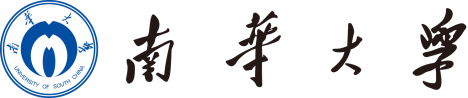 目  录（一）《星星之火 可以燎原》…………………………………1（二）《在中国共产党第七届中央委员会第二次全体会议上的报告》…………………………………………………………14（三）《关于坚持和发展中国特色社会主义的几个问题》32（四）《在全国抗击新冠肺炎疫情表彰大会上的讲话》…45（五）《在纪念中国人民志愿军抗美援朝出国作战70周年大会上的讲话》……………………………………………………65（六）《在全国脱贫攻坚总结表彰大会上的讲话》………76《星星之火 可以燎原》毛泽东来源：《毛泽东选集》第1卷  1930年1月5日在对于时局的估量和伴随而来的我们的行动问题上，我们党内有一部分同志还缺少正确的认识。他们虽然相信革命高潮不可避免地要到来，却不相信革命高潮有迅速到来的可能。因此他们不赞成争取江西的计划，而只赞成在福建、广东、江西之间的三个边界区域的流动游击，同时也没有在游击区域建立红色政权的深刻的观念，因此也就没有用这种红色政权的巩固和扩大去促进全国革命高潮的深刻的观念。他们似乎认为在距离革命高潮尚远的时期做这种建立政权的艰苦工作为徒劳，而希望用比较轻便的流动游击方式去扩大政治影响，等到全国各地争取群众的工作做好了，或做到某个地步了，然后再来一个全国武装起义，那时把红军的力量加上去，就成为全国范围的大革命。他们这种全国范围的、包括一切地方的、先争取群众后建立政权的理论，是于中国革命的实情不适合的。他们的这种理论的来源，主要是没有把中国是一个许多帝国主义国家互相争夺的半殖民地这件事认清楚。如果认清了中国是一个许多帝国主义国家互相争夺的半殖民地，则一，就会明白全世界何以只有中国有这种统治阶级内部互相长期混战的怪事，而且何以混战一天激烈一天，一天扩大一天，何以始终不能有一个统一的政权。二，就会明白农民问题的严重性，因之，也就会明白农村起义何以有现在这样的全国规模的发展。三，就会明白工农民主政权这个口号的正确。四，就会明白相应于全世界只有中国有统治阶级内部长期混战的一件怪事而产生出来的另一件怪事，即红军和游击队的存在和发展，以及伴随着红军和游击队而来的，成长于四围白色政权中的小块红色区域的存在和发展（中国以外无此怪事）。五，也就会明白红军、游击队和红色区域的建立和发展，是半殖民地中国在无产阶级领导之下的农民斗争的最高形式，和半殖民地农民斗争发展的必然结果；并且无疑义地是促进全国革命高潮的最重要因素。六，也就会明白单纯的流动游击政策，不能完成促进全国革命高潮的任务，而朱德毛泽东式、方志敏式之有根据地的，有计划地建设政权的，深入土地革命的，扩大人民武装的路线是经由乡赤卫队、区赤卫大队、县赤卫总队、地方红军直至正规红军这样一套办法的，政权发展是波浪式地向前扩大的，等等的政策，无疑义地是正确的。必须这样，才能树立全国革命群众的信仰，如苏联之于全世界然。必须这样，才能给反动统治阶级以甚大的困难，动摇其基础而促进其内部的分解。也必须这样，才能真正地创造红军，成为将来大革命的主要工具。总而言之，必须这样，才能促进革命的高潮。犯着革命急性病的同志们不切当地看大了革命的主观力量，而看小了反革命力量。这种估量，多半是从主观主义出发。其结果，无疑地是要走上盲动主义的道路。另一方面，如果把革命的主观力量看小了，把反革命力量看大了，这也是一种不切当的估量，又必然要产生另一方面的坏结果。因此，在判断中国政治形势的时候，需要认识下面的这些要点：（一）现在中国革命的主观力量虽然弱，但是立足于中国落后的脆弱的社会经济组织之上的反动统治阶级的一切组织（政权、武装、党派等）也是弱的。这样就可以解释现在西欧各国的革命的主观力量虽然比现在中国的革命的主观力量也许要强些，但因为它们的反动统治阶级的力量比中国的反动统治阶级的力量更要强大许多倍，所以仍然不能即时爆发革命。现时中国革命的主观力量虽然弱，但是因为反革命力量也是相对地弱的，所以中国革命的走向高潮，一定会比西欧快。（二）一九二七年革命失败以后，革命的主观力量确实大为削弱了。剩下的一点小小的力量，若仅依据某些现象来看，自然要使同志们（作这样看法的同志们）发生悲观的念头。但若从实质上看，便大大不然。这里用得着中国的一句老话：“星星之火，可以燎原。”这就是说，现在虽只有一点小小的力量，但是它的发展会是很快的。它在中国的环境里不仅是具备了发展的可能性，简直是具备了发展的必然性，这在五卅运动及其以后的大革命运动已经得了充分的证明。我们看事情必须要看它的实质，而把它的现象只看作入门的向导，一进了门就要抓住它的实质，这才是可靠的科学的分析方法。（三）对反革命力量的估量也是这样，决不可只看它的现象，要去看它的实质。当湘赣边界割据的初期，有些同志真正相信了当时湖南省委的不正确的估量，把阶级敌人看得一钱不值；到现在还传为笑谈的所谓“十分动摇”、“恐慌万状”两句话，就是那时（一九二八年五月至六月）湖南省委估量湖南的统治者鲁涤平的形容词。在这种估量之下，就必然要产生政治上的盲动主义。但是到了同年十一月至去年二月（蒋桂战争尚未爆发之前）约四个月期间内，敌人的第三次“会剿”临到了井冈山的时候，一部分同志又有“红旗到底打得多久”的疑问提出来了。其实，那时英、美、日在中国的斗争已到十分露骨的地步，蒋桂冯混战的形势业已形成，实质上是反革命潮流开始下落，革命潮流开始复兴的时候。但是在那个时候，不但红军和地方党内有一种悲观的思想，就是中央那时也不免为那种表面上的情况所迷惑，而发生了悲观的论调。中央二月来信就是代表那时候党内悲观分析的证据。（四）现时的客观情况，还是容易给只观察当前表面现象不观察实质的同志们以迷惑。特别是我们在红军中工作的人，一遇到败仗，或四面被围，或强敌跟追的时候，往往不自觉地把这种一时的特殊的小的环境，一般化扩大化起来，仿佛全国全世界的形势概属未可乐观，革命胜利的前途未免渺茫得很。所以有这种抓住表面抛弃实质的观察，是因为他们对于一般情况的实质并没有科学地加以分析。如问中国革命高潮是否快要到来，只有详细地去察看引起革命高潮的各种矛盾是否真正向前发展了，才能作决定。既然国际上帝国主义相互之间、帝国主义和殖民地之间、帝国主义和它们本国的无产阶级之间的矛盾是发展了，帝国主义争夺中国的需要就更迫切了。帝国主义争夺中国一迫切，帝国主义和整个中国的矛盾，帝国主义者相互间的矛盾，就同时在中国境内发展起来，因此就造成中国各派反动统治者之间的一天天扩大、一天天激烈的混战，中国各派反动统治者之间的矛盾，就日益发展起来。伴随各派反动统治者之间的矛盾——军阀混战而来的，是赋税的加重，这样就会促令广大的负担赋税者和反动统治者之间的矛盾日益发展。伴随着帝国主义和中国民族工业的矛盾而来的，是中国民族工业得不到帝国主义的让步的事实，这就发展了中国资产阶级和中国工人阶级之间的矛盾，中国资本家从拚命压榨工人找出路，中国工人则给以抵抗。伴随着帝国主义的商品侵略、中国商业资本的剥蚀和政府的赋税加重等项情况，便使地主阶级和农民的矛盾更加深刻化，即地租和高利贷的剥削更加重了，农民则更加仇恨地主。因为外货的压迫、广大工农群众购买力的枯竭和政府赋税的加重，使得国货商人和独立生产者日益走上破产的道路。因为反动政府在粮饷不足的条件之下无限制地增加军队，并因此而使战争一天多于一天，使得士兵群众经常处在困苦的环境之中。因为国家的赋税加重，地主的租息加重和战祸的日广一日，造成了普遍于全国的灾荒和匪祸，使得广大的农民和城市贫民走上求生不得的道路。因为无钱开学，许多在学学生有失学之忧；因为生产落后，许多毕业学生无就业之望。如果我们认识了以上这些矛盾，就知道中国是处在怎样一种皇皇不可终日的局面之下，处在怎样一种混乱状态之下。就知道反帝反军阀反地主的革命高潮，是怎样不可避免，而且是很快会要到来。中国是全国都布满了干柴，很快就会燃成烈火。“星火燎原”的话，正是时局发展的适当的描写。只要看一看许多地方工人罢工、农民暴动、士兵哗变、学生罢课的发展，就知道这个“星星之火”，距“燎原”的时期，毫无疑义地是不远了。上面的话的大意，在去年四月五日前委给中央的信中，就已经有了。那封信上说：“中央此信（去年二月七日）对客观形势和主观力量的估量，都太悲观了。国民党三次‘进剿’井冈山，表示了反革命的最高潮。然至此为止，往后便是反革命潮流逐渐低落，革命潮流逐渐升涨。党的战斗力组织力虽然弱到如中央所云，但在反革命潮流逐渐低落的形势之下，恢复一定很快，党内干部分子的消极态度也会迅速消灭。群众是一定归向我们的。屠杀主义〕固然是为渊驱鱼，改良主义也再不能号召群众了。群众对国民党的幻想一定很快地消灭。在将来的形势之下，什么党派都是不能和共产党争群众的。党的六次大会所指示的政治路线和组织路线是对的：革命的现时阶段是民权主义而不是社会主义，党（按：应加‘在大城市中’五个字）的目前任务是争取群众而不是马上举行暴动。但是革命的发展将是很快的，武装暴动的宣传和准备应该采取积极的态度。在大混乱的现局之下，只有积极的口号积极的态度才能领导群众。党的战斗力的恢复也一定要在这种积极态度之下才有可能。……无产阶级领导是革命胜利的唯一关键。党的无产阶级基础的建立，中心区域产业支部的创造，是目前党在组织方面的重要任务；但是在同时，农村斗争的发展，小区域红色政权的建立，红军的创造和扩大，尤其是帮助城市斗争、促进革命潮流高涨的主要条件。所以，抛弃城市斗争，是错误的；但是畏惧农民势力的发展，以为将超过工人的势力而不利于革命，如果党员中有这种意见，我们以为也是错误的。因为半殖民地中国的革命，只有农民斗争得不到工人的领导而失败，没有农民斗争的发展超过工人的势力而不利于革命本身的。”　　这封信对红军的行动策略问题有如下的答复：“中央要我们将队伍分得很小，散向农村中，朱、毛离开队伍，隐匿大的目标，目的在于保存红军和发动群众。这是一种不切实际的想法。以连或营为单位，单独行动，分散在农村中，用游击的战术发动群众，避免目标，我们从一九二七年冬天就计划过，而且多次实行过，但是都失败了。因为：（一）主力红军多不是本地人，和地方赤卫队来历不同。（二）分小则领导不健全，恶劣环境应付不来，容易失败。（三）容易被敌人各个击破。（四）愈是恶劣环境，队伍愈须集中，领导者愈须坚决奋斗，方能团结内部，应付敌人。只有在好的环境里才好分兵游击，领导者也不如在恶劣环境时的刻不能离。”这一段话的缺点是：所举不能分兵的理由，都是消极的，这是很不够的。兵力集中的积极的理由是：集中了才能消灭大一点的敌人，才能占领城镇。消灭了大一点的敌人，占领了城镇，才能发动大范围的群众，建立几个县联在一块的政权。这样才能耸动远近的视听（所谓扩大政治影响），才能于促进革命高潮发生实际的效力。例如我们前年干的湘赣边界政权，去年干的闽西政权，都是这种兵力集中政策的结果。这是一般的原则。至于说到也有分兵的时候没有呢？也是有的。前委给中央的信上说了红军的游击战术，那里面包括了近距离的分兵：“我们三年来从斗争中所得的战术，真是和古今中外的战术都不同。用我们的战术，群众斗争的发动是一天比一天扩大的，任何强大的敌人是奈何我们不得的。我们的战术就是游击的战术。大要说来是：‘分兵以发动群众，集中以应付敌人。’‘敌进我退，敌驻我扰，敌疲我打，敌退我追。’‘固定区域的割据，用波浪式的推进政策。强敌跟追，用盘旋式的打圈子政策。’‘很短的时间，很好的方法，发动很大的群众。’这种战术正如打网，要随时打开，又要随时收拢。打开以争取群众，收拢以应付敌人。三年以来，都是用的这种战术。”这里所谓“打开”，就是指近距离的分兵。例如湘赣边界第一次打下永新时，二十九团和三十一团在永新境内的分兵。又如第三次打下永新时，二十八团往安福边境，二十九团往莲花，三十一团往吉安边界的分兵。又如去年四月至五月在赣南各县的分兵，七月在闽西各县的分兵。至于远距离的分兵，则要在好一点的环境和在比较健全的领导机关两个条件之下才有可能。因为分兵的目的，是为了更能争取群众，更能深入土地革命和建立政权，更能扩大红军和地方武装。若不能达到这些目的，或者反因分兵而遭受失败，削弱了红军的力量，例如前年八月湘赣边界分兵打郴州那样，则不如不分为好。如果具备了上述两个条件，那就无疑地应该分兵，因为在这两个条件下，分散比集中更有利。中央二月来信的精神是不好的，这封信给了四军党内一部分同志以不良影响。中央那时还有一个通告，谓蒋桂战争不一定会爆发。但从此以后，中央的估量和指示，大体上说来就都是对的了。对于那个估量不适当的通告，中央已发了一个通告去更正。对于红军的这一封信，虽然没有更正，但是后来的指示，就没有那些悲观的论调了，对于红军行动的主张也和我们的主张一致了。但是中央那个信给一部分同志的不良影响是仍然存在的。因此，我觉得就在现时仍有对此问题加以解释的必要。关于一年争取江西的计划，也是去年四月前委向中央提出的，后来又在于都有一次决定。当时指出的理由，见之于给中央信上的，如下：“蒋桂部队在九江一带彼此逼近，大战爆发即在眼前。群众斗争的恢复，加上反动统治内部矛盾的扩大，使革命高潮可能快要到来。在这种局面之下来布置工作，我们觉得南方数省中广东湖南两省买办地主的军力太大，湖南则更因党的盲动主义的错误，党内党外群众几乎尽失。闽赣浙三省则另成一种形势。第一，三省敌人军力最弱。浙江只有蒋伯诚的少数省防军。福建五部虽有十四团，但郭旅已被击破；陈卢两部均土匪军，战斗力甚低；陆战队两旅在沿海从前并未打过仗，战斗力必不大；只有张贞比较能打，但据福建省委分析，张亦只有两个团战力较强。且福建现在完全是混乱状态，不统一。江西朱培德、熊式辉两部共有十六团，比闽浙军力为强，然比起湖南来就差得多。第二，三省的盲动主义错误比较少。除浙江情况我们不大明了外，江西福建两省党和群众的基础，都比湖南好些。以江西论，赣北之德安、修水、铜鼓尚有相当基础；赣西宁冈、永新、莲花、遂川，党和赤卫队的势力是依然存在的；赣南的希望更大，吉安、永丰、兴国等县的红军第二第四团有日益发展之势；方志敏的红军并未消灭。这样就造成了向南昌包围的形势。我们建议中央，在国民党军阀长期战争期间，我们要和蒋桂两派争取江西，同时兼及闽西、浙西。在三省扩大红军的数量，造成群众的割据，以一年为期完成此计划。”上面争取江西的话，不对的是规定一年为期。至于争取江西，除开江西的本身条件之外，还包含有全国革命高潮快要到来的条件。因为如果不相信革命高潮快要到来，便决不能得到一年争取江西的结论。那个建议的缺点就是不该规定为一年，因此，影响到革命高潮快要到来的所谓“快要”，也不免伴上了一些急躁性。至于江西的主观客观条件是很值得注意的。除主观条件如给中央信上所说外，客观条件现在可以明白指出的有三点：一是江西的经济主要是封建的经济，商业资产阶级势力较小，而地主的武装在南方各省中又比哪一省都弱。二是江西没有本省的军队，向来都是外省军队来此驻防。外来军队“剿共”“剿匪”，情形不熟，又远非本省军队那样关系切身，往往不很热心。三是距离帝国主义的影响比较远一点，不比广东接近香港，差不多什么都受英国的支配。我们懂得了这三点，就可以解释为什么江西的农村起义比哪一省都要普遍，红军游击队比哪一省都要多了。所谓革命高潮快要到来的“快要”二字作何解释，这点是许多同志的共同的问题。马克思主义者不是算命先生，未来的发展和变化，只应该也只能说出个大的方向，不应该也不可能机械地规定时日。但我所说的中国革命高潮快要到来，决不是如有些人所谓“有到来之可能”那样完全没有行动意义的、可望而不可即的一种空的东西。它是站在海岸遥望海中已经看得见桅杆尖头了的一只航船，它是立于高山之巅远看东方已见光芒四射喷薄欲出的一轮朝日，它是躁动于母腹中的快要成熟了的一个婴儿。《在中国共产党第七届中央委员会第二次全体会议上的报告》毛泽东来源：《毛泽东选集》第4卷 1949年3月5日 中国共产党第七届中央委员会第二次全体会议，一九四九年三月五日至十三日举行于河北省平山县西柏坡村。出席的有中央委员三十四人，候补中央委员十九人。这次会议是在中国人民革命全国胜利的前夜召开的，是一次极其重要的会议。毛泽东在这次会议上所作的报告，提出了促进革命迅速取得全国胜利和组织这个胜利的各项方针；说明了在全国胜利的局面下，党的工作重心必须由乡村移到城市，城市工作必须以生产建设为中心；规定了党在全国胜利以后，在政治、经济、外交方面应当采取的基本政策，特别着重地分析了当时中国经济各种成分的状况和党所必须采取的正确政策，指出了中国由农业国转变为工业国、由新民主主义社会转变为社会主义社会的发展方向。毛泽东估计了中国人民民主革命胜利以后的国内外阶级斗争的新形势，及时地警告资产阶级的“糖衣炮弹”将成为对于无产阶级的主要危险。毛泽东的这个报告，和他在同年六月所写的《论人民民主专政》一文，构成了为中国人民政治协商会议第一届全体会议所通过的、在新中国成立初期曾经起了临时宪法作用的《共同纲领》的政策基础。党的第七届中央委员会第二次全体会议，根据毛泽东的报告，通过了相应的决议。在这次会议以后，中共中央就由河北省平山县西柏坡村迁往北平。一    辽沈、淮海、平津三战役⑴以后，国民党军队的主力已被消灭。国民党的作战部队仅仅剩下一百多万人，分布在新疆到台湾的广大的地区内和漫长的战线上。今后解决这一百多万国民党军队的方式，不外天津、北平、绥远三种。用战斗去解决敌人，例如解决天津的敌人那样，仍然是我们首先必须注意和必须准备的。人民解放军的全体指挥员、战斗员，绝对不可以稍微松懈自己的战斗意志，任何松懈战斗意志的思想和轻敌的思想，都是错误的。按照北平方式解决问题的可能性是增加了，这就是迫使敌军用和平方法，迅速地彻底地按照人民解放军的制度改编为人民解放军。用这种方法解决问题，对于反革命遗迹的迅速扫除和反革命政治影响的迅速肃清，比较用战争方法解决问题是要差一些的。但是，这种方法是在敌军主力被消灭以后必然地要出现的，是不可避免的；同时也是于我军于人民有利的，即是可以避免伤亡和破坏。因此，各野战军领导同志都应注意和学会这样一种斗争方式。这是一种斗争方式，是一种不流血的斗争方式，并不是不用斗争可以解决问题的。绥远方式，是有意地保存一部分国民党军队，让它原封不动，或者大体上不动，就是说向这一部分军队作暂时的让步，以利于争取这部分军队在政治上站在我们方面，或者保持中立，以便我们集中力量首先解决国民党残余力量中的主要部分，在一个相当的时间之后（例如在几个月，半年，或者一年之后），再去按照人民解放军制度将这部分军队改编为人民解放军⑵。这是又一种斗争方式。这种斗争方式对于反革命遗迹和反革命的政治影响，较之北平方式将要保留得较多些，保留的时间也将较长些。但是这种反革命遗迹和反革命政治影响，归根到底要被肃清，这是毫无疑问的。决不可以认为反革命力量顺从我们了，他们就成了革命党了，他们的反革命思想和反革命企图就不存在了。决不是这样。他们中的许多人将被改造，他们中的一部分人将被淘汰，某些坚决反革命分子将受到镇压。二    人民解放军永远是一个战斗队。就是在全国胜利以后，在国内没有消灭阶级和世界上存在着帝国主义制度的历史时期内，我们的军队还是一个战斗队。对于这一点不能有任何的误解和动摇。人民解放军又是一个工作队，特别是在南方各地用北平方式或者绥远方式解决问题的时候是这样。随着战斗的逐步地减少，工作队的作用就增加了。有一种可能的情况，即在不要很久的时间之内，将要使人民解放军全部地转化为工作队，这种情况我们必须估计到。现在准备随军南下的五万三千个干部，对于不久将要被我们占领的极其广大的新地区来说，是很不够用的，我们必须准备把二百一十万野战军全部地化为工作队。这样，干部就够用了，广大地区的工作就可以展开了。我们必须把二百一十万野战军看成一个巨大的干部学校。三    从一九二七年到现在，我们的工作重点是在乡村，在乡村聚集力量，用乡村包围城市，然后取得城市。采取这样一种工作方式的时期现在已经完结。从现在起，开始了由城市到乡村并由城市领导乡村的时期。党的工作重心由乡村移到了城市。在南方各地，人民解放军将是先占城市，后占乡村。城乡必须兼顾，必须使城市工作和乡村工作，使工人和农民，使工业和农业，紧密地联系起来。决不可以丢掉乡村，仅顾城市，如果这样想，那是完全错误的。但是党和军队的工作重心必须放在城市，必须用极大的努力去学会管理城市和建设城市。必须学会在城市中向帝国主义者、国民党、资产阶级作政治斗争、经济斗争和文化斗争，并向帝国主义者作外交斗争。既要学会同他们作公开的斗争，又要学会同他们作荫蔽的斗争。如果我们不去注意这些问题，不去学会同这些人作这些斗争，并在斗争中取得胜利，我们就不能维持政权，我们就会站不住脚，我们就会失败。在拿枪的敌人被消灭以后，不拿枪的敌人依然存在，他们必然地要和我们作拚死的斗争，我们决不可以轻视这些敌人。如果我们现在不是这样地提出问题和认识问题，我们就要犯极大的错误。四    在城市斗争中，我们依靠谁呢？有些糊涂的同志认为不是依靠工人阶级，而是依靠贫民群众。有些更糊涂的同志认为是依靠资产阶级。在发展工业的方向上，有些糊涂的同志认为主要地不是帮助国营企业的发展，而是帮助私营企业的发展；或者反过来，认为只要注意国营企业就够了，私营企业是无足轻重的了。我们必须批判这些糊涂思想。我们必须全心全意地依靠工人阶级，团结其他劳动群众，争取知识分子，争取尽可能多的能够同我们合作的民族资产阶级分子及其代表人物站在我们方面，或者使他们保持中立，以便向帝国主义者、国民党、官僚资产阶级作坚决的斗争，一步一步地去战胜这些敌人。同时即开始着手我们的建设事业，一步一步地学会管理城市，恢复和发展城市中的生产事业。关于恢复和发展生产的问题，必须确定：第一是国营工业的生产，第二是私营工业的生产，第三是手工业生产。从我们接管城市的第一天起，我们的眼睛就要向着这个城市的生产事业的恢复和发展。务须避免盲目地乱抓乱碰，把中心任务忘记了，以至于占领一个城市好几个月，生产建设的工作还没有上轨道，甚至许多工业陷于停顿状态，引起工人失业，工人生活降低，不满意共产党。这种状态是完全不能容许的。为了这一点，我们的同志必须用极大的努力去学习生产的技术和管理生产的方法，必须去学习同生产有密切联系的商业工作、银行工作和其他工作。只有将城市的生产恢复起来和发展起来了，将消费的城市变成生产的城市了，人民政权才能巩固起来。城市中其他的工作，例如党的组织工作，政权机关的工作，工会的工作，其他各种民众团体的工作，文化教育方面的工作，肃反工作，通讯社报纸广播电台的工作，都是围绕着生产建设这一个中心工作并为这个中心工作服务的。如果我们在生产工作上无知，不能很快地学会生产工作，不能使生产事业尽可能迅速地恢复和发展，获得确实的成绩，首先使工人生活有所改善，并使一般人民的生活有所改善，那我们就不能维持政权，我们就会站不住脚，我们就会要失败。五    南方和北方的情况是不同的，党的工作任务也就必须有所区别。南方现时还是被国民党统治的区域。在这里，党和人民解放军的任务是在城市和乡村中消灭国民党的反动武装力量，建立党的组织，建立政权，发动民众，建立工会、农会和其他民众团体，建立人民武装力量，肃清国民党残余势力，恢复和发展生产事业。在乡村中，则是首先有步骤地展开清剿土匪和反对恶霸即地主阶级当权派的斗争，完成减租减息的准备工作，以便在人民解放军到达那个地区大约一年或者两年以后，就能实现减租减息的任务，造成分配土地的先决条件；同时必须注意尽可能地维持农业生产的现有水平不使降低。北方则除少数新解放区以外，是完全另外一种情况。在这里，已经推翻了国民党的统治，建立了人民的统治，并且根本上解决了土地问题。党在这里的中心任务，是动员一切力量恢复和发展生产事业，这是一切工作的重点所在。同时必须恢复和发展文化教育事业，肃清残余的反动力量，巩固整个北方，支援人民解放军。六    我们已经进行了广泛的经济建设工作，党的经济政策已经在实际工作中实施，并且收到了显著的成效。但是，在为什么应当采取这样的经济政策而不应当采取别样的经济政策这个问题上，在理论和原则性的问题上，党内是存在着许多糊涂思想的。这个问题应当怎样来回答呢？我们认为应当这样地来回答。中国的工业和农业在国民经济中的比重，就全国范围来说，在抗日战争以前，大约是现代性的工业占百分之十左右，农业和手工业占百分之九十左右。这是帝国主义制度和封建制度压迫中国的结果，这是旧中国半殖民地和半封建社会性质在经济上的表现，这也是在中国革命的时期内和在革命胜利以后一个相当长的时期内一切问题的基本出发点。从这一点出发，产生了我党一系列的战略上、策略上和政策上的问题。对于这些问题的进一步的明确的认识和解决，是我党当前的重要任务。这就是说：    第一，中国已经有大约百分之十左右的现代性的工业经济，这是进步的，这是和古代不同的。由于这一点，中国已经有了新的阶级和新的政党――无产阶级和资产阶级，无产阶级政党和资产阶级政党。无产阶级及其政党，由于受到几重敌人的压迫，得到了锻炼，具有了领导中国人民革命的资格。谁要是忽视或轻视了这一点，谁就要犯右倾机会主义的错误。    第二，中国还有大约百分之九十左右的分散的个体的农业经济和手工业经济，这是落后的，这是和古代没有多大区别的，我们还有百分之九十左右的经济生活停留在古代。古代有封建的土地所有制，现在被我们废除了，或者即将被废除，在这点上，我们已经或者即将区别于古代，取得了或者即将取得使我们的农业和手工业逐步地向着现代化发展的可能性。但是，在今天，在今后一个相当长的时期内，我们的农业和手工业，就其基本形态说来，还是和还将是分散的和个体的，即是说，同古代近似的。谁要是忽视或轻视了这一点，谁就要犯“左”倾机会主义的错误。    第三，中国的现代性工业的产值虽然还只占国民经济总产值的百分之十左右，但是它却极为集中，最大的和最主要的资本是集中在帝国主义者及其走狗中国官僚资产阶级的手里。没收这些资本归无产阶级领导的人民共和国所有，就使人民共和国掌握了国家的经济命脉，使国营经济成为整个国民经济的领导成分。这一部分经济，是社会主义性质的经济，不是资本主义性质的经济。谁要是忽视或轻视了这一点，谁就要犯右倾机会主义的错误。    第四，中国的私人资本主义工业，占了现代性工业中的第二位，它是一个不可忽视的力量。中国的民族资产阶级及其代表人物，由于受了帝国主义、封建主义和官僚资本主义的压迫或限制，在人民民主革命斗争中常常采取参加或者保持中立的立场。由于这些，并由于中国经济现在还处在落后状态，在革命胜利以后一个相当长的时期内，还需要尽可能地利用城乡私人资本主义的积极性，以利于国民经济的向前发展。在这个时期内，一切不是于国民经济有害而是于国民经济有利的城乡资本主义成分，都应当容许其存在和发展。这不但是不可避免的，而且是经济上必要的。但是中国资本主义的存在和发展，不是如同资本主义国家那样不受限制任其泛滥的。它将从几个方面被限制――在活动范围方面，在税收政策方面，在市场价格方面，在劳动条件方面。我们要从各方面，按照各地、各业和各个时期的具体情况，对于资本主义采取恰如其分的有伸缩性的限制政策。孙中山的节制资本的口号，我们依然必须用和用得着。但是为了整个国民经济的利益，为了工人阶级和劳动人民现在和将来的利益，决不可以对私人资本主义经济限制得太大太死，必须容许它们在人民共和国的经济政策和经济计划的轨道内有存在和发展的余地。对于私人资本主义采取限制政策，是必然要受到资产阶级在各种程度和各种方式上的反抗的，特别是私人企业中的大企业主，即大资本家。限制和反限制，将是新民主主义国家内部阶级斗争的主要形式。如果认为我们现在不要限制资本主义，认为可以抛弃“节制资本”的口号，这是完全错误的，这就是右倾机会主义的观点。但是反过来，如果认为应当对私人资本限制得太大太死，或者认为简直可以很快地消灭私人资本，这也是完全错误的，这就是“左”倾机会主义或冒险主义的观点。    第五，占国民经济总产值百分之九十的分散的个体的农业经济和手工业经济，是可能和必须谨慎地、逐步地而又积极地引导它们向着现代化和集体化的方向发展的，任其自流的观点是错误的。必须组织生产的、消费的和信用的合作社，和中央、省、市、县、区的合作社的领导机关。这种合作社是以私有制为基础的在无产阶级领导的国家政权管理之下的劳动人民群众的集体经济组织。中国人民的文化落后和没有合作社传统，可能使得我们遇到困难；但是可以组织，必须组织，必须推广和发展。单有国营经济而没有合作社经济，我们就不可能领导劳动人民的个体经济逐步地走向集体化，就不可能由新民主主义社会发展到将来的社会主义社会，就不可能巩固无产阶级在国家政权中的领导权。谁要是忽视或轻视了这一点，谁也就要犯绝大的错误。国营经济是社会主义性质的，合作社经济是半社会主义性质的，加上私人资本主义，加上个体经济，加上国家和私人合作的国家资本主义经济，这些就是人民共和国的几种主要的经济成分，这些就构成新民主主义的经济形态。    第六，人民共和国的国民经济的恢复和发展，没有对外贸易的统制政策是不可能的。从中国境内肃清了帝国主义、封建主义、官僚资本主义和国民党的统治（这是帝国主义、封建主义和官僚资本主义三者的集中表现），还没有解决建立独立的完整的工业体系问题，只有待经济上获得了广大的发展，由落后的农业国变成了先进的工业国，才算最后地解决了这个问题。而欲达此目的，没有对外贸易的统制是不可能的。中国革命在全国胜利，并且解决了土地问题以后，中国还存在着两种基本的矛盾。第一种是国内的，即工人阶级和资产阶级的矛盾。第二种是国外的，即中国和帝国主义国家的矛盾。因为这样，工人阶级领导的人民共和国的国家政权，在人民民主革命胜利以后，不是可以削弱，而是必须强化。对内的节制资本和对外的统制贸易，是这个国家在经济斗争中的两个基本政策。谁要是忽视或轻视了这一点，谁就将要犯绝大的错误。    第七，中国的经济遗产是落后的，但是中国人民是勇敢而勤劳的，中国人民革命的胜利和人民共和国的建立，中国共产党的领导，加上世界各国工人阶级的援助，其中主要地是苏联的援助，中国经济建设的速度将不是很慢而可能是相当地快的，中国的兴盛是可以计日程功的。对于中国经济复兴的悲观论点，没有任何的根据。七    旧中国是一个被帝国主义所控制的半殖民地国家。中国人民民主革命的彻底的反帝国主义的性质，使得帝国主义者极为仇视这个革命，竭尽全力地帮助国民党。这就更加激起了中国人民对于帝国主义者的深刻的愤怒，并使帝国主义者丧失了自己在中国人民中的最后一点威信。同时，整个帝国主义制度在第二次世界大战以后是大大地削弱了，以苏联为首的世界反帝国主义阵线的力量是空前地增长了。所有这些情形，使得我们可以采取和应当采取有步骤地彻底地摧毁帝国主义在中国的控制权的方针。帝国主义者的这种控制权，表现在政治、经济和文化等方面。在国民党军队被消灭、国民党政府被打倒的每一个城市和每一个地方，帝国主义者在政治上的控制权即随之被打倒，他们在经济上和文化上的控制权也被打倒。但帝国主义者直接经营的经济事业和文化事业依然存在，被国民党承认的外交人员和新闻记者依然存在。对于这些，我们必须分别先后缓急，给以正当的解决。不承认国民党时代的任何外国外交机关和外交人员的合法地位，不承认国民党时代的一切卖国条约的继续存在，取消一切帝国主义在中国开办的宣传机关，立即统制对外贸易，改革海关制度，这些都是我们进入大城市的时候所必须首先采取的步骤。在做了这些以后，中国人民就在帝国主义面前站立起来了。剩下的帝国主义的经济事业和文化事业，可以让它们暂时存在，由我们加以监督和管制，以待我们在全国胜利以后再去解决。对于普通外侨，则保护其合法的利益，不加侵犯。关于帝国主义对我国的承认问题，不但现在不应急于去解决，而且就是在全国胜利以后的一个相当时期内也不必急于去解决。我们是愿意按照平等原则同一切国家建立外交关系的，但是从来敌视中国人民的帝国主义，决不能很快地就以平等的态度对待我们，只要一天它们不改变敌视的态度，我们就一天不给帝国主义国家在中国以合法的地位。关于同外国人做生意，那是没有问题的，有生意就得做，并且现在已经开始做，几个资本主义国家的商人正在互相竞争。我们必须尽可能地首先同社会主义国家和人民民主国家做生意，同时也要同资本主义国家做生意。八    召集政治协商会议和成立民主联合政府的一切条件，均已成熟。一切民主党派、人民团体和无党派民主人士都站在我们方面。上海和长江流域的资产阶级，正在同我们拉关系。南北通航通邮业已开始。陷于四分五裂的国民党，已经脱离了一切群众。我们正在准备和南京反动政府进行谈判⑶。南京反动政府方面在这个谈判中的推动力量是桂系军阀，国民党主和派和上海资产阶级。他们的目的是使联合政府中有他们一份，尽可能地保存较多的军队，保存上海和南方资产阶级的利益，力求使革命带上温和的色彩。这一派人承认以我们的八条⑷为谈判基础，但是希望讨价还价，使他们的损失不要太大。企图破坏这一谈判的是蒋介石及其死党。蒋介石还有六十个师位于江南一带，他们仍在准备作战。我们的方针是不拒绝谈判，要求对方完全承认八条，不许讨价还价。其交换条件是不打桂系和其他国民党主和派；一年左右也不去改编他们的军队；南京政府中的一部分人员允许其加入政治协商会议和联合政府；对上海和南方资产阶级的某些利益允许给以保护。这个谈判是全面性的，如能成功，对于我们向南方进军和占领南方各大城市将要减少许多阻碍，是有很大利益的。不能成功，则待进军以后各个地进行地方性的谈判。谈判的时间拟在三月下旬。我们希望四月或五月占领南京，然后在北平召集政治协商会议，成立联合政府，并定都北平。我们既然允许谈判，就要准备在谈判成功以后许多麻烦事情的到来，就要准备一副清醒的头脑去对付对方采用孙行者钻进铁扇公主肚子里兴妖作怪⑸的政策。只要我们精神上有了充分的准备，我们就可以战胜任何兴妖作怪的孙行者。不论是全面的和平谈判，或者局部的和平谈判，我们都应当这样去准备。我们不应当怕麻烦、图清静而不去接受这些谈判，我们也不应当糊里糊涂地去接受这些谈判。我们的原则性必须是坚定的，我们也要有为了实现原则性的一切许可的和必需的灵活性。九    无产阶级领导的以工农联盟为基础的人民民主专政，要求我们党去认真地团结全体工人阶级、全体农民阶级和广大的革命知识分子，这些是这个专政的领导力量和基础力量。没有这种团结，这个专政就不能巩固。同时也要求我们党去团结尽可能多的能够同我们合作的城市小资产阶级和民族资产阶级的代表人物，它们的知识分子和政治派别，以便在革命时期使反革命势力陷于孤立，彻底地打倒国内的反革命势力和帝国主义势力；在革命胜利以后，迅速地恢复和发展生产，对付国外的帝国主义，使中国稳步地由农业国转变为工业国，把中国建设成一个伟大的社会主义国家。因为这样，我党同党外民主人士长期合作的政策，必须在全党思想上和工作上确定下来。我们必须把党外大多数民主人士看成和自己的干部一样，同他们诚恳地坦白地商量和解决那些必须商量和解决的问题，给他们工作做，使他们在工作岗位上有职有权，使他们在工作上做出成绩来。从团结他们出发，对他们的错误和缺点进行认真的和适当的批评或斗争，达到团结他们的目的。对他们的错误或缺点采取迁就态度，是不对的。对他们采取关门态度或敷衍态度，也是不对的。每一个大城市和每一个中等城市，每一个战略性区域和每一个省，都应当培养一批能够同我们合作的有威信的党外民主人士。我们党内由土地革命战争时期的关门主义作风所养成的对待党外民主人士的不正确态度，在抗日时期并没有完全克服，在一九四七年各根据地土地改革高潮时期又曾出现过。这种态度只会使我党陷于孤立，使人民民主专政不能巩固，使敌人获得同盟者。现在中国第一次在我党领导之下的政治协商会议即将召开，民主联合政府即将成立，革命即将在全国胜利，全党对于这个问题必须有认真的检讨和正确的认识，必须反对右的迁就主义和“左”的关门主义或敷衍主义两种倾向，而采取完全正确的态度。十    我们很快就要在全国胜利了。这个胜利将冲破帝国主义的东方战线，具有伟大的国际意义。夺取这个胜利，已经是不要很久的时间和不要花费很大的气力了；巩固这个胜利，则是需要很久的时间和要花费很大的气力的事情。资产阶级怀疑我们的建设能力。帝国主义者估计我们终久会要向他们讨乞才能活下去。因为胜利，党内的骄傲情绪，以功臣自居的情绪，停顿起来不求进步的情绪，贪图享乐不愿再过艰苦生活的情绪，可能生长。因为胜利，人民感谢我们，资产阶级也会出来捧场。敌人的武力是不能征服我们的，这点已经得到证明了。资产阶级的捧场则可能征服我们队伍中的意志薄弱者。可能有这样一些共产党人，他们是不曾被拿枪的敌人征服过的，他们在这些敌人面前不愧英雄的称号；但是经不起人们用糖衣裹着的炮弹的攻击，他们在糖弹面前要打败仗。我们必须预防这种情况。夺取全国胜利，这只是万里长征走完了第一步。如果这一步也值得骄傲，那是比较渺小的，更值得骄傲的还在后头。在过了几十年之后来看中国人民民主革命的胜利，就会使人们感觉那好像只是一出长剧的一个短小的序幕。剧是必须从序幕开始的，但序幕还不是高潮。中国的革命是伟大的，但革命以后的路程更长，工作更伟大，更艰苦。这一点现在就必须向党内讲明白，务必使同志们继续地保持谦虚、谨慎、不骄、不躁的作风，务必使同志们继续地保持艰苦奋斗的作风。我们有批评和自我批评这个马克思列宁主义的武器。我们能够去掉不良作风，保持优良作风。我们能够学会我们原来不懂的东西。我们不但善于破坏一个旧世界，我们还将善于建设一个新世界。中国人民不但可以不要向帝国主义者讨乞也能活下去，而且还将活得比帝国主义国家要好些。关于坚持和发展中国特色社会主义的几个问题习近平来源：《求是》2019年第7期第一，中国特色社会主义是社会主义而不是其他什么主义，科学社会主义基本原则不能丢，丢了就不是社会主义。我们党始终强调，中国特色社会主义，既坚持了科学社会主义基本原则，又根据时代条件赋予其鲜明的中国特色。这就是说，中国特色社会主义是社会主义，不是别的什么主义。一个国家实行什么样的主义，关键要看这个主义能否解决这个国家面临的历史性课题。在中华民族积贫积弱、任人宰割的时期，各种主义和思潮都进行过尝试，资本主义道路没有走通，改良主义、自由主义、社会达尔文主义、无政府主义、实用主义、民粹主义、工团主义等也都“你方唱罢我登场”，但都没能解决中国的前途和命运问题。是马克思列宁主义、毛泽东思想引导中国人民走出了漫漫长夜、建立了新中国，是中国特色社会主义使中国快速发展起来了。不说更早的时期，就从改革开放开始，特别是苏联解体、东欧剧变以后，唱衰中国的舆论在国际上不绝于耳，各式各样的“中国崩溃论”从来没有中断过。但是，中国非但没有崩溃，反而综合国力与日俱增，人民生活水平不断提高，“风景这边独好”。历史和现实都告诉我们，只有社会主义才能救中国，只有中国特色社会主义才能发展中国，这是历史的结论、人民的选择。近些年来，国内外有些舆论提出中国现在搞的究竟还是不是社会主义的疑问，有人说是“资本社会主义”，还有人干脆说是“国家资本主义”、“新官僚资本主义”。这些都是完全错误的。我们说中国特色社会主义是社会主义，那就是不论怎么改革、怎么开放，我们都始终要坚持中国特色社会主义道路、中国特色社会主义理论体系、中国特色社会主义制度，坚持党的十八大提出的夺取中国特色社会主义新胜利的基本要求。这就包括在中国共产党领导下，立足基本国情，以经济建设为中心，坚持四项基本原则，坚持改革开放，解放和发展社会生产力，建设社会主义市场经济、社会主义民主政治、社会主义先进文化、社会主义和谐社会、社会主义生态文明，促进人的全面发展，逐步实现全体人民共同富裕，建设富强民主文明和谐的社会主义现代化国家；包括坚持人民代表大会制度的根本政治制度，中国共产党领导的多党合作和政治协商制度、民族区域自治制度以及基层群众自治制度等基本政治制度，中国特色社会主义法律体系，公有制为主体、多种所有制经济共同发展的基本经济制度。这些都是在新的历史条件下体现科学社会主义基本原则的内容，如果丢掉了这些，那就不成其为社会主义了。邓小平同志曾经深刻地、总结性地指出：“我们的现代化建设，必须从中国的实际出发。无论是革命还是建设，都要注意学习和借鉴外国经验。但是，照抄照搬别国经验、别国模式，从来不能得到成功。这方面我们有过不少教训。”过去不能搞全盘苏化，现在也不能搞全盘西化或者其他什么化。冷战结束后，不少发展中国家被迫采纳了西方模式，结果党争纷起、社会动荡、人民流离失所，至今都难以稳定下来。《庄子·秋水》中写道：“且子独不闻夫寿陵余子之学行于邯郸与？未得国能，又失其故行矣，直匍匐而归耳。”我们千万不能“邯郸学步，失其故行”。我们就是把马克思主义中国化，就是搞中国特色社会主义。近年来，随着我国综合国力和国际地位上升，国际上关于“北京共识”、“中国模式”、“中国道路”等议论和研究也多了起来，其中不乏赞扬者。一些外国学者认为，中国的快速发展，导致一些西方理论正在被质疑，一种新版的马克思主义理论正在颠覆西方的传统理论。我们始终认为，各国的发展道路应由各国人民选择。所谓的“中国模式”是中国人民在自己的奋斗实践中创造的中国特色社会主义道路。我们坚信，随着中国特色社会主义不断发展，我们的制度必将越来越成熟，我国社会主义制度的优越性必将进一步显现，我们的道路必将越走越宽广，我国发展道路对世界的影响必将越来越大。我们就是要有这样的道路自信、理论自信、制度自信，真正做到“千磨万击还坚劲，任尔东西南北风”。第二，我们党领导人民进行社会主义建设，有改革开放前和改革开放后两个历史时期，这是两个相互联系又有重大区别的时期，但本质上都是我们党领导人民进行社会主义建设的实践探索。中国特色社会主义是在改革开放历史新时期开创的，但也是在新中国已经建立起社会主义基本制度并进行了20多年建设的基础上开创的。正确认识这个问题，要把握3个方面。一是，如果没有1978年我们党果断决定实行改革开放，并坚定不移推进改革开放，坚定不移把握改革开放的正确方向，社会主义中国就不可能有今天这样的大好局面，就可能面临严重危机，就可能遇到像苏联、东欧国家那样的亡党亡国危机。同时，如果没有1949年建立新中国并进行社会主义革命和建设，积累了重要的思想、物质、制度条件，积累了正反两方面经验，改革开放也很难顺利推进。二是，虽然这两个历史时期在进行社会主义建设的思想指导、方针政策、实际工作上有很大差别，但两者决不是彼此割裂的，更不是根本对立的。我们党在社会主义建设实践中提出了许多正确主张，当时没有真正落实，改革开放后得到了真正贯彻，将来也还是要坚持和发展的。马克思早就说过：“人们自己创造自己的历史，但是他们并不是随心所欲地创造，并不是在他们自己选定的条件下创造，而是在直接碰到的、既定的、从过去承继下来的条件下创造。”三是，对改革开放前的历史时期要正确评价，不能用改革开放后的历史时期否定改革开放前的历史时期，也不能用改革开放前的历史时期否定改革开放后的历史时期。改革开放前的社会主义实践探索为改革开放后的社会主义实践探索积累了条件，改革开放后的社会主义实践探索是对前一个时期的坚持、改革、发展。对改革开放前的社会主义实践探索，要坚持实事求是的思想路线，分清主流和支流，坚持真理，修正错误，发扬经验，吸取教训，在这个基础上把党和人民事业继续推向前进。我之所以强调这个问题，是因为这个重大政治问题处理不好，就会产生严重政治后果。古人说：“灭人之国，必先去其史。”国内外敌对势力往往就是拿中国革命史、新中国历史来做文章，竭尽攻击、丑化、污蔑之能事，根本目的就是要搞乱人心，煽动推翻中国共产党的领导和我国社会主义制度。苏联为什么解体？苏共为什么垮台？一个重要原因就是意识形态领域的斗争十分激烈，全面否定苏联历史、苏共历史，否定列宁，否定斯大林，搞历史虚无主义，思想搞乱了，各级党组织几乎没任何作用了，军队都不在党的领导之下了。最后，苏联共产党偌大一个党就作鸟兽散了，苏联偌大一个社会主义国家就分崩离析了。这是前车之鉴啊！邓小平同志指出：“毛泽东思想这个旗帜丢不得。丢掉了这个旗帜，实际上就否定了我们党的光辉历史。总的来说，我们党的历史还是光辉的历史。虽然我们党在历史上，包括建国以后的30年中，犯过一些大错误，甚至犯过搞‘文化大革命’这样的大错误，但是我们党终究把革命搞成功了。中国在世界上的地位，是在中华人民共和国成立以后才大大提高的。只有中华人民共和国的成立，才使我们这个人口占世界总人口近1/4的大国，在世界上站起来，而且站住了。”他还强调：“对毛泽东同志的评价，对毛泽东思想的阐述，不是仅仅涉及毛泽东同志个人的问题，这同我们党、我们国家的整个历史是分不开的。要看到这个全局。”“这不只是个理论问题，尤其是个政治问题，是国际国内的很大的政治问题。”这就是一个伟大马克思主义政治家的眼界和胸怀。试想一下，如果当时全盘否定了毛泽东同志，那我们党还能站得住吗？我们国家的社会主义制度还能站得住吗？那就站不住了，站不住就会天下大乱。所以，正确处理改革开放前后的社会主义实践探索的关系，不只是一个历史问题，更主要的是一个政治问题。建议大家把《关于建国以来党的若干历史问题的决议》找出来再看看。第三，马克思主义必定随着时代、实践和科学的发展而不断发展，不可能一成不变，社会主义从来都是在开拓中前进的。坚持和发展中国特色社会主义是一篇大文章，邓小平同志为它确定了基本思路和基本原则，以江泽民同志为核心的党的第三代中央领导集体、以胡锦涛同志为总书记的党中央在这篇大文章上都写下了精彩的篇章。现在，我们这一代共产党人的任务，就是继续把这篇大文章写下去。30多年来，中国特色社会主义取得了巨大成就，加之新中国成立以后打下的基础，这是它得以站得住、行得远的重要基础。我们对社会主义的认识，对中国特色社会主义规律的把握，已经达到了一个前所未有的新的高度，这一点不容置疑。同时，也要看到，我国社会主义还处在初级阶段，我们还面临很多没有弄清楚的问题和待解的难题，对许多重大问题的认识和处理都还处在不断深化的过程之中，这一点也不容置疑。对事物的认识是需要一个过程的，而对社会主义这个我们只搞了几十年的东西，我们的认识和把握也还是非常有限的，还需要在实践中不断深化和发展。坚持马克思主义，坚持社会主义，一定要有发展的观点，一定要以我国改革开放和现代化建设的实际问题、以我们正在做的事情为中心，着眼于马克思主义理论的运用，着眼于对实际问题的理论思考，着眼于新的实践和新的发展。我们说过，世界上没有放之四海而皆准的发展道路和发展模式，也没有一成不变的发展道路和发展模式。我们过去取得的实践和理论成果，能够帮助我们更好面对和解决前进中的问题，但不能成为我们骄傲自满的理由，更不能成为我们继续前进的包袱。我们的事业越前进、越发展，新情况新问题就会越多，面临的风险和挑战就会越多，面对的不可预料的事情就会越多。我们必须增强忧患意识，做到居安思危。解放思想、实事求是、与时俱进，是马克思主义活的灵魂，是我们适应新形势、认识新事物、完成新任务的根本思想武器。全党同志首先是各级领导干部必须坚持马克思主义的发展观点，坚持实践是检验真理的唯一标准，发挥历史的主动性和创造性，清醒认识世情、国情、党情的变和不变，永远要有逢山开路、遇河架桥的精神，锐意进取，大胆探索，敢于和善于分析回答现实生活中和群众思想上迫切需要解决的问题，不断深化改革开放，不断有所发现、有所创造、有所前进，不断推进理论创新、实践创新、制度创新。第四，我们党始终坚持共产主义远大理想，共产党员特别是党员领导干部要做共产主义远大理想和中国特色社会主义共同理想的坚定信仰者和忠实践行者。对马克思主义的信仰，对社会主义和共产主义的信念，是共产党人的政治灵魂，是共产党人经受住任何考验的精神支柱。党章明确规定，党的最高理想和最终目标是实现共产主义。党章同时明确规定，中国共产党人追求的共产主义最高理想，只有在社会主义社会充分发展和高度发达的基础上才能实现。想一下子、两下子就进入共产主义，那是不切实际的。邓小平同志说，巩固和发展社会主义制度，还需要一个很长的历史阶段，需要我们几代人、十几代人、甚至几十代人坚持不懈地努力奋斗。几十代人，那是多么长啊！从孔老夫子到现在也不过七十几代人。这样看问题，充分说明了我们中国共产党人政治上的清醒。必须认识到，我们现在的努力以及将来多少代人的持续努力，都是朝着最终实现共产主义这个大目标前进的。同时，必须认识到，实现共产主义是一个非常漫长的历史过程，我们必须立足党在现阶段的奋斗目标，脚踏实地推进我们的事业。如果丢失了我们共产党人的远大目标，就会迷失方向，变成功利主义、实用主义。中国特色社会主义是党的最高纲领和基本纲领的统一。中国特色社会主义的基本纲领，概言之，就是建立富强民主文明和谐的社会主义现代化国家。这既是从我国正处于并将长期处于社会主义初级阶段的基本国情出发的，也没有脱离党的最高理想。我们既要坚定走中国特色社会主义道路的信念，也要胸怀共产主义的崇高理想，矢志不移贯彻执行党在社会主义初级阶段的基本路线和基本纲领，做好当前每一项工作。革命理想高于天。没有远大理想，不是合格的共产党员；离开现实工作而空谈远大理想，也不是合格的共产党员。在我们党90多年的历史中，一代又一代共产党人为了追求民族独立和人民解放，不惜流血牺牲，靠的就是一种信仰，为的就是一个理想。尽管他们也知道，自己追求的理想并不会在自己手中实现，但他们坚信，只要一代又一代人为之持续努力，一代又一代人为此作出牺牲，崇高的理想就一定能实现，正所谓“砍头不要紧，只要主义真”。今天，衡量一名共产党员、一名领导干部是否具有共产主义远大理想，是有客观标准的，那就要看他能否坚持全心全意为人民服务的根本宗旨，能否吃苦在前、享受在后，能否勤奋工作、廉洁奉公，能否为理想而奋不顾身去拼搏、去奋斗、去献出自己的全部精力乃至生命。一切迷惘迟疑的观点，一切及时行乐的思想，一切贪图私利的行为，一切无所作为的作风，都是与此格格不入的。一些人认为共产主义是可望而不可及的，甚至认为是望都望不到、看都看不见的，是虚无缥缈的。这就涉及是唯物史观还是唯心史观的世界观问题。我们一些同志之所以理想渺茫、信仰动摇，根本的就是历史唯物主义观点不牢固。要教育引导广大党员、干部把践行中国特色社会主义共同理想和坚定共产主义远大理想统一起来，做到虔诚而执着、至信而深厚。有了坚定的理想信念，站位就高了，眼界就宽了，心胸就开阔了，就能坚持正确政治方向，在胜利和顺境时不骄傲不急躁，在困难和逆境时不消沉不动摇，经受住各种风险和困难考验，自觉抵御各种腐朽思想的侵蚀，永葆共产党人政治本色。事实一再告诉我们，马克思、恩格斯关于资本主义社会基本矛盾的分析没有过时，关于资本主义必然消亡、社会主义必然胜利的历史唯物主义观点也没有过时。这是社会历史发展不可逆转的总趋势，但道路是曲折的。资本主义最终消亡、社会主义最终胜利，必然是一个很长的历史过程。我们要深刻认识资本主义社会的自我调节能力，充分估计到西方发达国家在经济科技军事方面长期占据优势的客观现实，认真做好两种社会制度长期合作和斗争的各方面准备。在相当长时期内，初级阶段的社会主义还必须同生产力更发达的资本主义长期合作和斗争，还必须认真学习和借鉴资本主义创造的有益文明成果，甚至必须面对被人们用西方发达国家的长处来比较我国社会主义发展中的不足并加以指责的现实。我们必须有很强大的战略定力，坚决抵制抛弃社会主义的各种错误主张，自觉纠正超越阶段的错误观念。最重要的，还是要集中精力办好自己的事情，不断壮大我们的综合国力，不断改善我们人民的生活，不断建设对资本主义具有优越性的社会主义，不断为我们赢得主动、赢得优势、赢得未来打下更加坚实的基础。通过以上分析，我们可以更加深刻地认识到，道路问题是关系党的事业兴衰成败第一位的问题，道路就是党的生命。毛泽东同志指出：“革命党是群众的向导，在革命中未有革命党领错了路而革命不失败的。”我们党在革命、建设、改革各个历史时期，坚持从我国国情出发，探索并形成了符合中国实际的新民主主义革命道路、社会主义改造和社会主义建设道路、中国特色社会主义道路，这种独立自主的探索精神，这种坚持走自己路的坚定决心，是我们党不断从挫折中觉醒、不断从胜利走向胜利的真谛。鲁迅先生有句名言：其实地上本没有路，走的人多了，也便成了路。中国特色社会主义，是科学社会主义理论逻辑和中国社会发展历史逻辑的辩证统一，是根植于中国大地、反映中国人民意愿、适应中国和时代发展进步要求的科学社会主义，是全面建成小康社会、加快推进社会主义现代化、实现中华民族伟大复兴的必由之路。只要我们坚持独立自主走自己的路，毫不动摇坚持和发展中国特色社会主义，我们就一定能在中国共产党成立100年时全面建成小康社会，就一定能在新中国成立100年时建成富强民主文明和谐的社会主义现代化国家。在全国抗击新冠肺炎疫情表彰大会上的讲话习近平来源：《 人民日报 》 2020年09月09日 02 版同志们，朋友们：　　在过去8个多月时间里，我们党团结带领全国各族人民，进行了一场惊心动魄的抗疫大战，经受了一场艰苦卓绝的历史大考，付出巨大努力，取得抗击新冠肺炎疫情斗争重大战略成果，创造了人类同疾病斗争史上又一个英勇壮举！　　今天，我们隆重召开全国抗击新冠肺炎疫情表彰大会，向作出杰出贡献的功勋模范人物颁授共和国勋章和国家荣誉称号奖章，表彰抗疫先进个人和先进集体，弘扬伟大抗疫精神，为决胜全面建成小康社会、夺取新时代中国特色社会主义伟大胜利而不懈奋斗！　　在这里，我代表党中央、国务院和中央军委，向受到表彰的先进个人和先进集体，向为这次抗疫斗争作出重大贡献的广大医务工作者、疾控工作人员、人民解放军指战员、武警部队官兵、科技工作者、社区工作者、公安民警、应急救援人员、新闻工作者、企事业单位职工、工程建设者、下沉干部、志愿者以及广大人民群众，向各级党政机关和企事业单位广大党员、干部，致以崇高的敬意！向积极参与抗疫斗争的各民主党派、工商联和无党派人士、各人民团体以及社会各界，向踊跃提供援助的香港同胞、澳门同胞、台湾同胞以及海外华侨华人，表示衷心的感谢！　　在中国人民抗疫期间，许多国家的领导人、政府、政党、社会团体和驻华使馆，联合国有关组织、有关地区组织和国际机构、外资企业以及国际友好人士，以各种方式向中国人民表达真诚问候、提供宝贵支持。我代表中国政府和中国人民，向他们致以诚挚的谢意！　　当前，新冠肺炎疫情仍在全球肆虐，中国人民对疫情给各国人民带来的苦难感同身受，对被病魔夺去生命的人们深感痛惜，向正在争分夺秒抗击疫情、抢救生命的人们深表敬意，向不幸感染病毒、正在接受治疗的人们表示诚挚的祝福！　　此时此刻，我们特别要向为抗击疫情而英勇献身的烈士们，向在疫情中不幸罹难的同胞们，表达深切的思念和沉痛的哀悼！　　同志们、朋友们！　　新冠肺炎疫情是百年来全球发生的最严重的传染病大流行，是新中国成立以来我国遭遇的传播速度最快、感染范围最广、防控难度最大的重大突发公共卫生事件。病毒突袭而至，疫情来势汹汹，人民生命安全和身体健康面临严重威胁。我们坚持人民至上、生命至上，以坚定果敢的勇气和坚忍不拔的决心，同时间赛跑、与病魔较量，迅速打响疫情防控的人民战争、总体战、阻击战，用1个多月的时间初步遏制疫情蔓延势头，用2个月左右的时间将本土每日新增病例控制在个位数以内，用3个月左右的时间取得武汉保卫战、湖北保卫战的决定性成果，进而又接连打了几场局部地区聚集性疫情歼灭战，夺取了全国抗疫斗争重大战略成果。在此基础上，我们统筹推进疫情防控和经济社会发展工作，抓紧恢复生产生活秩序，取得显著成效。中国的抗疫斗争，充分展现了中国精神、中国力量、中国担当。　　——面对突如其来的严重疫情，党中央统揽全局、果断决策，以非常之举应对非常之事。党中央坚持把人民生命安全和身体健康放在第一位，第一时间实施集中统一领导，中央政治局常委会、中央政治局召开21次会议研究决策，领导组织党政军民学、东西南北中大会战，提出坚定信心、同舟共济、科学防治、精准施策的总要求，明确坚决遏制疫情蔓延势头、坚决打赢疫情防控阻击战的总目标，周密部署武汉保卫战、湖北保卫战，因时因势制定重大战略策略。我们成立中央应对疫情工作领导小组，派出中央指导组，建立国务院联防联控机制。我们提出早发现、早报告、早隔离、早治疗的防控要求，确定集中患者、集中专家、集中资源、集中救治的救治要求，把提高收治率和治愈率、降低感染率和病亡率作为突出任务来抓。我们全力以赴救治患者，不遗漏一个感染者，不放弃每一位病患者，坚持中西医结合，费用全部由国家承担，最大程度提高了治愈率、降低了病亡率。我们注重科研攻关和临床救治、防控实践相协同，第一时间研发出核酸检测试剂盒，加快有效药物筛选和疫苗研发，充分发挥科技对疫情防控的支撑作用。我们迅速建立全国疫情信息发布机制，实事求是、公开透明发布疫情信息。我们时刻挂念海外中国公民的安危，千方百计保障我国公民健康安全和工作生活，向留学生等群体发放“健康包”，协助确有困难的中国公民有序回国。我们及时将全国总体防控策略调整为“外防输入、内防反弹”，推动防控工作由应急性超常规防控向常态化防控转变，健全及时发现、快速处置、精准管控、有效救治的常态化防控机制。各级党委和政府、各部门各单位各方面闻令而动，全国农村、社区、企业、医疗卫生机构、科研机构、学校、军营各就各位。在党中央的坚强领导下，全国迅速形成统一指挥、全面部署、立体防控的战略布局，有效遏制了疫情大面积蔓延，有力改变了病毒传播的危险进程，最大限度保护了人民生命安全和身体健康！　　——面对突如其来的严重疫情，中国人民风雨同舟、众志成城，构筑起疫情防控的坚固防线。武汉和湖北是疫情防控阻击战的主战场，武汉胜则湖北胜、湖北胜则全国胜。一方有难，八方支援。我们举全国之力实施规模空前的生命大救援，用10多天时间先后建成火神山医院和雷神山医院、大规模改建16座方舱医院、迅速开辟600多个集中隔离点，19个省区市对口帮扶除武汉以外的16个市州，最优秀的人员、最急需的资源、最先进的设备千里驰援，在最短时间内实现了医疗资源和物资供应从紧缺向动态平衡的跨越式提升。各行各业扛起责任，国有企业、公立医院勇挑重担，460多万个基层党组织冲锋陷阵，400多万名社区工作者在全国65万个城乡社区日夜值守，各类民营企业、民办医院、慈善机构、养老院、福利院等积极出力，广大党员、干部带头拼搏，人民解放军指战员、武警部队官兵、公安民警奋勇当先，广大科研人员奋力攻关，数百万快递员冒疫奔忙，180万名环卫工人起早贪黑，新闻工作者深入一线，千千万万志愿者和普通人默默奉献……全国人民都“为热干面加油”！大家都说：“全中国等你痊愈，我们相约春天赏樱花。”武汉的患病者也毫不气馁，说“谢谢你们，没有放弃我们，病好了我要去献血”。“武汉必胜、湖北必胜、中国必胜”的强音响彻中华大地。武汉人民、湖北人民识大体、顾大局，不畏艰险、顽强不屈，自觉服从疫情防控大局需要，主动投身疫情防控斗争，为阻断疫情蔓延、为全国抗疫争取了战略主动，作出了巨大牺牲和重大贡献！　　——面对突如其来的严重疫情，广大医务人员白衣为甲、逆行出征，舍生忘死挽救生命。全国数百万名医务人员奋战在抗疫一线，给病毒肆虐的漫漫黑夜带来了光明，生死救援情景感天动地！54万名湖北省和武汉市医务人员同病毒短兵相接，率先打响了疫情防控遭遇战。346支国家医疗队、4万多名医务人员毅然奔赴前线，很多人在万家团圆的除夕之夜踏上征程。人民军队医务人员牢记我军宗旨，视疫情为命令，召之即来，来之能战，战之能胜。广大医务人员以对人民的赤诚和对生命的敬佑，争分夺秒，连续作战，承受着身体和心理的极限压力，很多人脸颊被口罩勒出血痕甚至溃烂，很多人双手因汗水长时间浸泡发白，有的同志甚至以身殉职。广大医务人员用血肉之躯筑起阻击病毒的钢铁长城，挽救了一个又一个垂危生命，诠释了医者仁心和大爱无疆！我国广大医务人员是有高度责任感的人，身患渐冻症的张定宇同志说：“我必须跑得更快，才能从病毒手里抢回更多病人。”同时，他们又是十分谦逊的人，钟南山同志说：“其实，我不过就是一个看病的大夫。”人民群众说：“有你们在，就安心！”广大医务人员是最美的天使，是新时代最可爱的人！他们的名字和功绩，国家不会忘记，人民不会忘记，历史不会忘记，将永远铭刻在共和国的丰碑上！　　——面对突如其来的严重疫情，我们统筹兼顾、协调推进，经济发展稳定转好，生产生活秩序稳步恢复。我们准确把握疫情形势变化，立足全局、着眼大局，及时作出统筹疫情防控和经济社会发展的重大决策，坚持依法防控、科学防控，推动落实分区分级精准复工复产，最大限度保障人民生产生活。我们加大宏观政策应对力度，扎实做好“六稳”工作，全面落实“六保”任务，制定一系列纾困惠企政策，出台多项强化就业优先、促进投资消费、稳定外贸外资、稳定产业链供应链等措施，促进新业态发展，推动交通运输、餐饮商超、文化旅游等各行各业有序恢复，实施支持湖北发展一揽子政策，分批分次复学复课。我们以更大的决心、更强的力度推进脱贫攻坚，支持扶贫产业恢复生产，优先支持贫困劳动力务工就业，防止因疫致贫或返贫。我国成为疫情发生以来第一个恢复增长的主要经济体，在疫情防控和经济恢复上都走在世界前列，显示了中国的强大修复能力和旺盛生机活力！　　——面对突如其来的严重疫情，中国同世界各国携手合作、共克时艰，为全球抗疫贡献了智慧和力量。我们本着公开、透明、负责任的态度，积极履行国际义务，第一时间向世界卫生组织、有关国家和地区组织主动通报疫情信息，第一时间发布新冠病毒基因序列等信息，第一时间公布诊疗方案和防控方案，同许多国家、国际和地区组织开展疫情防控交流活动70多次，开设疫情防控网上知识中心并向所有国家开放，毫无保留同各方分享防控和救治经验。我们在自身疫情防控面临巨大压力的情况下，尽己所能为国际社会提供援助，宣布向世界卫生组织提供两批共5000万美元现汇援助，向32个国家派出34支医疗专家组，向150个国家和4个国际组织提供283批抗疫援助，向200多个国家和地区提供和出口防疫物资。从3月15日至9月6日，我国总计出口口罩1515亿只、防护服14亿件、护目镜2.3亿个、呼吸机20.9万台、检测试剂盒4.7亿人份、红外测温仪8014万件，有力支持了全球疫情防控。我们倡导共同构建人类卫生健康共同体，在国际援助、疫苗使用等方面提出一系列主张。中国以实际行动帮助挽救了全球成千上万人的生命，以实际行动彰显了中国推动构建人类命运共同体的真诚愿望！　　同志们、朋友们！　　青年是国家和民族的希望。在这次抗疫斗争中，青年一代的突出表现令人欣慰、令人感动。参加抗疫的医务人员中有近一半是“90后”、“00后”，他们有一句话感动了中国：2003年非典的时候你们保护了我们，今天轮到我们来保护你们了。长辈们说：“哪里有什么白衣天使，不过是一群孩子换了一身衣服。”世上没有从天而降的英雄，只有挺身而出的凡人。青年一代不怕苦、不畏难、不惧牺牲，用臂膀扛起如山的责任，展现出青春激昂的风采，展现出中华民族的希望！让我们一起为他们点赞！　　同志们、朋友们！　　抗击新冠肺炎疫情斗争取得重大战略成果，充分展现了中国共产党领导和我国社会主义制度的显著优势，充分展现了中国人民和中华民族的伟大力量，充分展现了中华文明的深厚底蕴，充分展现了中国负责任大国的自觉担当，极大增强了全党全国各族人民的自信心和自豪感、凝聚力和向心力，必将激励我们在新时代新征程上披荆斩棘、奋勇前进。　　同志们、朋友们！　　在这场同严重疫情的殊死较量中，中国人民和中华民族以敢于斗争、敢于胜利的大无畏气概，铸就了生命至上、举国同心、舍生忘死、尊重科学、命运与共的伟大抗疫精神。　　——生命至上，集中体现了中国人民深厚的仁爱传统和中国共产党人以人民为中心的价值追求。“爱人利物之谓仁。”疫情无情人有情。人的生命是最宝贵的，生命只有一次，失去不会再来。在保护人民生命安全面前，我们必须不惜一切代价，我们也能够做到不惜一切代价，因为中国共产党的根本宗旨是全心全意为人民服务，我们的国家是人民当家作主的社会主义国家。我们果断关闭离汉离鄂通道，实施史无前例的严格管控。作出这一决策，需要巨大的政治勇气，需要果敢的历史担当。为了保护人民生命安全，我们什么都可以豁得出来！从出生仅30多个小时的婴儿到100多岁的老人，从在华外国留学生到来华外国人员，每一个生命都得到全力护佑，人的生命、人的价值、人的尊严得到悉心呵护。这是中国共产党执政为民理念的最好诠释！这是中华文明人命关天的道德观念的最好体现！这也是中国人民敬仰生命的人文精神的最好印证！　　——举国同心，集中体现了中国人民万众一心、同甘共苦的团结伟力。面对生死考验，面对长时间隔离带来的巨大身心压力，广大人民群众生死较量不畏惧、千难万险不退缩，或向险而行，或默默坚守，以各种方式为疫情防控操心出力。长城内外、大江南北，全国人民心往一处想、劲往一处使，把个人冷暖、集体荣辱、国家安危融为一体，“天使白”、“橄榄绿”、“守护蓝”、“志愿红”迅速集结，“我是党员我先上”、“疫情不退我不退”，誓言铿锵，丹心闪耀。14亿中国人民同呼吸、共命运，肩并肩、心连心，绘就了团结就是力量的时代画卷！　　——舍生忘死，集中体现了中国人民敢于压倒一切困难而不被任何困难所压倒的顽强意志。危急时刻，又见遍地英雄。各条战线的抗疫勇士临危不惧、视死如归，困难面前豁得出、关键时刻冲得上，以生命赴使命，用大爱护众生。他们中间，有把生的希望留给他人而自己错过救治的医院院长，有永远无法向妻子兑现婚礼承诺的丈夫，也有牺牲在救治岗位留下幼小孩子的妈妈……面对疫情，中国人民没有被吓倒，而是用明知山有虎、偏向虎山行的壮举，书写下可歌可泣、荡气回肠的壮丽篇章！中华民族能够经历无数灾厄仍不断发展壮大，从来都不是因为有救世主，而是因为在大灾大难前有千千万万个普通人挺身而出、慷慨前行！　　——尊重科学，集中体现了中国人民求真务实、开拓创新的实践品格。面对前所未知的新型传染性疾病，我们秉持科学精神、科学态度，把遵循科学规律贯穿到决策指挥、病患治疗、技术攻关、社会治理各方面全过程。在没有特效药的情况下，实行中西医结合，先后推出八版全国新冠肺炎诊疗方案，筛选出“三药三方”等临床有效的中药西药和治疗办法，被多个国家借鉴和使用。无论是抢建方舱医院，还是多条技术路线研发疫苗；无论是开展大规模核酸检测、大数据追踪溯源和健康码识别，还是分区分级差异化防控、有序推进复工复产，都是对科学精神的尊崇和弘扬，都为战胜疫情提供了强大科技支撑！　　——命运与共，集中体现了中国人民和衷共济、爱好和平的道义担当。大道不孤，大爱无疆。我们秉承“天下一家”的理念，不仅对中国人民生命安全和身体健康负责，也对全球公共卫生事业尽责。我们发起了新中国成立以来援助时间最集中、涉及范围最广的紧急人道主义行动，为全球疫情防控注入源源不断的动力，充分展示了讲信义、重情义、扬正义、守道义的大国形象，生动诠释了为世界谋大同、推动构建人类命运共同体的大国担当！　　人无精神则不立，国无精神则不强。唯有精神上站得住、站得稳，一个民族才能在历史洪流中屹立不倒、挺立潮头。同困难作斗争，是物质的角力，也是精神的对垒。伟大抗疫精神，同中华民族长期形成的特质禀赋和文化基因一脉相承，是爱国主义、集体主义、社会主义精神的传承和发展，是中国精神的生动诠释，丰富了民族精神和时代精神的内涵。我们要在全社会大力弘扬伟大抗疫精神，使之转化为全面建设社会主义现代化国家、实现中华民族伟大复兴的强大力量。　　同志们、朋友们！　　“物有甘苦，尝之者识；道有夷险，履之者知。”在这场波澜壮阔的抗疫斗争中，我们积累了重要经验，收获了深刻启示。　　——抗疫斗争伟大实践再次证明，中国共产党所具有的无比坚强的领导力，是风雨来袭时中国人民最可靠的主心骨。中国共产党来自人民、植根人民，始终坚持一切为了人民、一切依靠人民，得到了最广大人民衷心拥护和坚定支持，这是中国共产党领导力和执政力的广大而深厚的基础。这次抗疫斗争伊始，党中央就号召全党，让党旗在防控疫情斗争第一线高高飘扬，充分体现了中国共产党人的担当和风骨！在抗疫斗争中，广大共产党员不忘初心、牢记使命，充分发挥先锋模范作用，25000多名优秀分子在火线上宣誓入党。正是因为有中国共产党领导、有全国各族人民对中国共产党的拥护和支持，中国才能创造出世所罕见的经济快速发展奇迹和社会长期稳定奇迹，我们才能成功战洪水、防非典、抗地震、化危机、应变局，才能打赢这次抗疫斗争。历史和现实都告诉我们，只要毫不动摇坚持和加强党的全面领导，不断增强党的政治领导力、思想引领力、群众组织力、社会号召力，永远保持党同人民群众的血肉联系，我们就一定能够形成强大合力，从容应对各种复杂局面和风险挑战。——抗疫斗争伟大实践再次证明，中国人民所具有的不屈不挠的意志力，是战胜前进道路上一切艰难险阻的力量源泉。苦难考验了中国人民，也锻炼了中国人民。正是因为中国人民经千难而前仆后继，历万险而锲而不舍，我们才能在列强侵略时顽强抗争，在山河破碎时浴血奋战，在一穷二白时发愤图强，在时代发展时与时俱进，中华民族才能始终屹立于世界民族之林。千百年来，中国人民就以生命力的顽强、凝聚力的深厚、忍耐力的坚韧、创造力的巨大而闻名于世，我们都为自己是中国人感到骄傲和自豪！历史和现实都告诉我们，只要紧紧依靠人民、一切为了人民，充分激发广大人民顽强不屈的意志和坚忍不拔的毅力，我们就一定能够使最广大人民紧密团结在一起，不断创造中华民族新的历史辉煌。——抗疫斗争伟大实践再次证明，中国特色社会主义制度所具有的显著优势，是抵御风险挑战、提高国家治理效能的根本保证。衡量一个国家的制度是否成功、是否优越，一个重要方面就是看其在重大风险挑战面前，能不能号令四面、组织八方共同应对。我国社会主义制度具有非凡的组织动员能力、统筹协调能力、贯彻执行能力，能够充分发挥集中力量办大事、办难事、办急事的独特优势，这次抗疫斗争有力彰显了我国国家制度和国家治理体系的优越性。历史和现实都告诉我们，只要坚持和完善中国特色社会主义制度、推进国家治理体系和治理能力现代化，善于运用制度力量应对风险挑战冲击，我们就一定能够经受住一次次压力测试，不断化危为机、浴火重生。　　——抗疫斗争伟大实践再次证明，新中国成立以来所积累的坚实国力，是从容应对惊涛骇浪的深厚底气。我们长期积累的雄厚物质基础、建立的完整产业体系、形成的强大科技实力、储备的丰富医疗资源为疫情防控提供了坚强支撑。我们在疫情发生后迅速开展全方位的人力组织战、物资保障战、科技突击战、资源运动战。在抗疫形势最严峻的时候，经济社会发展不少方面一度按下“暂停键”，但群众生活没有受到太大影响，社会秩序总体正常，这从根本上得益于新中国成立以来特别是改革开放以来长期积累的综合国力，得益于危急时刻能够最大限度运用我们的综合国力。历史和现实都告诉我们，只要不断解放和发展社会生产力，不断增强经济实力、科技实力、综合国力，不断让广大人民的获得感、幸福感、安全感日益充实起来，不断让坚持和发展中国特色社会主义、实现中华民族伟大复兴的物质基础日益坚实起来，我们就一定能够使中国特色社会主义航船乘风破浪、行稳致远。　　——抗疫斗争伟大实践再次证明，社会主义核心价值观、中华优秀传统文化所具有的强大精神动力，是凝聚人心、汇聚民力的强大力量。文化自信是一个国家、一个民族发展中最基本、最深沉、最持久的力量。向上向善的文化是一个国家、一个民族休戚与共、血脉相连的重要纽带。中国人历来抱有家国情怀，崇尚天下为公、克己奉公，信奉天下兴亡、匹夫有责，强调和衷共济、风雨同舟，倡导守望相助、尊老爱幼，讲求自由和自律统一、权利和责任统一。在这次抗疫斗争中，14亿中国人民显示出高度的责任意识、自律观念、奉献精神、友爱情怀，铸就起团结一心、众志成城的强大精神防线。历史和现实都告诉我们，只要不断培育和践行社会主义核心价值观，始终继承和弘扬中华优秀传统文化，我们就一定能够建设好全国各族人民的精神家园，筑牢中华儿女团结奋进、一往无前的思想基础。　　——抗疫斗争伟大实践再次证明，构建人类命运共同体所具有的广泛感召力，是应对人类共同挑战、建设更加繁荣美好世界的人间正道。新冠肺炎疫情以一种特殊形式告诫世人，人类是荣辱与共的命运共同体，重大危机面前没有任何一个国家可以独善其身，团结合作才是人间正道。任何自私自利、嫁祸他人、颠倒是非、混淆黑白的做法，不仅会对本国和本国人民造成伤害，而且会给世界各国人民带来伤害。历史和现实都告诉我们，只要国际社会秉持人类命运共同体理念，坚持多边主义、走团结合作之路，世界各国人民就一定能够携手应对各种全球性问题，共建美好地球家园。　　同志们、朋友们！　　当前，世界百年未有之大变局加速演进，国内改革发展稳定任务艰巨繁重。站在“两个一百年”奋斗目标的历史交汇点上，我们必须全面贯彻党的基本理论、基本路线、基本方略，坚持稳中求进工作总基调，坚定不移贯彻新发展理念，着力构建新发展格局，统筹国内国际两个大局，办好发展安全两件大事，推进国家治理体系和治理能力现代化，不断开创党和国家事业发展新局面。　　——我们要毫不放松抓好常态化疫情防控，奋力夺取抗疫斗争全面胜利。当前，疫情仍在全球蔓延，国内零星散发病例和局部暴发疫情的风险仍然存在，夺取抗疫斗争全面胜利还需要付出持续努力。要慎终如始、再接再厉，全面做好外防输入、内防反弹工作，坚持常态化精准防控和局部应急处置有机结合，决不能让来之不易的疫情防控成果前功尽弃。要加大药品和疫苗科研攻关力度，深入开展爱国卫生运动，加强公共卫生设施建设，提升全社会文明程度，用千千万万个文明健康的小环境筑牢常态化疫情防控的社会大防线。　　——我们要扎实做好“六稳”工作、全面落实“六保”任务，确保完成决胜全面建成小康社会、决战脱贫攻坚目标任务。要增强信心、鼓足干劲，奋力把失去的时间抢回来、把疫情造成的损失补回来。要积极构建疫情防控和经济社会发展工作中长期协调机制。要坚持以供给侧结构性改革为主线，坚持深化改革开放，牢牢把握扩大内需这个战略基点，保护和激发市场主体活力，确保宏观政策落地见效，提高产业链供应链稳定性和竞争力。要瞄准脱贫攻坚突出问题和薄弱环节，一鼓作气、尽锐出战。要始终把人民安危冷暖放在心上，帮助群众解决就业、收入、就学、社保、医保、住房等方面的实际困难，扎扎实实做好保障和改善民生各项工作。　　——我们要加快补齐治理体系的短板弱项，为保障人民生命安全和身体健康夯实制度保障。这场抗疫斗争是对国家治理体系和治理能力的一次集中检验。要抓紧补短板、堵漏洞、强弱项，加快完善各方面体制机制，着力提高应对重大突发公共卫生事件的能力和水平。要构筑强大的公共卫生体系，完善疾病预防控制体系，建设平战结合的重大疫情防控救治体系，强化公共卫生法治保障和科技支撑，提升应急物资储备和保障能力，夯实联防联控、群防群控的基层基础。要完善城市治理体系和城乡基层治理体系，树立全周期的城市健康管理理念，增强社会治理总体效能。要重视生物安全风险，提升国家生物安全防御能力。　　——我们要秉持人类命运共同体理念，同国际社会携手应对日益严峻的全球性挑战。中国将继续推进疫情防控国际合作，支持世界卫生组织发挥全球抗疫领导作用，同各国分享防控和救治经验，继续向应对疫情能力薄弱的国家和地区提供帮助，发挥全球抗疫物资最大供应国作用，推动构建人类卫生健康共同体。我们将拓展同世界各国的互利互惠合作，继续推进经济全球化，坚定维护多边贸易体制，维护全球产业链供应链安全畅通运转，共同推动世界经济早日重现繁荣。我们愿同各国一道推动形成更加包容的全球治理、更加有效的多边机制、更加积极的区域合作，共同应对地区争端和恐怖主义、气候变化、网络安全、生物安全等全球性问题，共同创造人类更加美好的未来。　　——我们要坚持底线思维、增强忧患意识，有效防范和化解前进道路上的各种风险。彩虹和风雨共生，机遇和挑战并存，这是亘古不变的辩证法则。我们党建党近百年、新中国成立70多年、改革开放40多年的历史，从来都不是一帆风顺的。志不求易者成，事不避难者进。我们要辩证认识和把握国内外大势，加强战略性、系统性、前瞻性研究谋划，做好较长时间应对外部环境变化的思想准备和工作准备，善于在危机中育新机、于变局中开新局。要发扬斗争精神，敢于斗争、善于斗争，根据形势变化及时调整斗争策略，团结一切可以团结的力量，调动一切积极因素，不断夺取具有许多新的历史特点的伟大斗争新胜利。　　同志们、朋友们！　　“天行健，君子以自强不息。”一个民族之所以伟大，根本就在于在任何困难和风险面前都从来不放弃、不退缩、不止步，百折不挠为自己的前途命运而奋斗。从5000多年文明发展的苦难辉煌中走来的中国人民和中华民族，必将在新时代的伟大征程上一路向前，任何人任何势力都不能阻挡中国人民实现更加美好生活的前进步伐！　　让我们更加紧密地团结起来，大力弘扬伟大抗疫精神，勠力同心、锐意进取，奋力实现决胜全面建成小康社会、决战脱贫攻坚目标任务，在全面建设社会主义现代化国家的新征程上创造新的历史伟业！在纪念中国人民志愿军抗美援朝出国作战70周年大会上的讲话习近平来源：《人民日报》 2020年10月24日  02 版同志们，朋友们：　　今天，我们在这里隆重集会，纪念中国人民志愿军抗美援朝出国作战70周年。　　70年前，由中华优秀儿女组成的中国人民志愿军，肩负着人民的重托、民族的期望，高举保卫和平、反抗侵略的正义旗帜，雄赳赳、气昂昂，跨过鸭绿江，发扬伟大的爱国主义精神和革命英雄主义精神，同朝鲜人民和军队一道，历经两年零9个月艰苦卓绝的浴血奋战，赢得了抗美援朝战争伟大胜利。　　伟大的抗美援朝战争，抵御了帝国主义侵略扩张，捍卫了新中国安全，保卫了中国人民和平生活，稳定了朝鲜半岛局势，维护了亚洲和世界和平。　　抗美援朝战争伟大胜利，将永远铭刻在中华民族的史册上！永远铭刻在人类和平、发展、进步的史册上！　　——70年来，我们始终没有忘记老一辈革命家为维护国际正义、捍卫世界和平、保卫新生共和国所建立的不朽功勋，始终没有忘记党中央和毛泽东同志当年作出中国人民志愿军出国作战重大决策的深远意义。此时此刻，我们要向老一辈革命家，表示最深切的怀念！　　——70年来，我们始终没有忘记谱写了气壮山河英雄赞歌的中国人民志愿军将士，以及所有为这场战争胜利作出贡献的人们。我代表党中央、国务院和中央军委，向所有健在的中国人民志愿军老战士、老同志、伤残荣誉军人，向当年支援抗美援朝战争的全国各族人民特别是参战支前人员，向中国人民志愿军烈属、军属，致以最诚挚的问候！　　——70年来，我们始终没有忘记在抗美援朝战争中英勇牺牲的烈士们。19万7千多名英雄儿女为了祖国、为了人民、为了和平献出了宝贵生命。烈士们的功绩彪炳千秋，烈士们的英名万古流芳！　　在抗美援朝战争中，朝鲜党、政府、人民关心、爱护、支援中国人民志愿军，中朝两国人民和军队休戚与共、生死相依，用鲜血凝结成了伟大战斗友谊。世界上一切爱好和平的国家和人民、友好组织和友好人士，对中国人民志愿军入朝作战给予了有力支援和支持。我代表中国党、政府、军队，向他们表示衷心的感谢！　　同志们、朋友们！　　中华民族是爱好和平的民族，中国人民是爱好和平的人民。近代以后，中国人民饱受列强侵略之害、饱经战火蹂躏之苦，更是深深懂得战争的残酷、和平的宝贵。新中国成立之初，百废待兴，百业待举，中国人民无比渴望和平安宁。但是，中国人民的这个愿望却受到了粗暴挑战，帝国主义侵略者将战争强加在了中国人民头上。　　1950年6月25日，朝鲜内战爆发。美国政府从其全球战略和冷战思维出发，作出武装干涉朝鲜内战的决定，并派遣第七舰队侵入台湾海峡。1950年10月初，美军不顾中国政府一再警告，悍然越过三八线，把战火烧到中朝边境。侵朝美军飞机多次轰炸中国东北边境地区，给人民生命财产造成严重损失，我国安全面临严重威胁。　　值此危急关头，应朝鲜党和政府请求，中国党和政府以非凡气魄和胆略作出抗美援朝、保家卫国的历史性决策。1950年10月19日，中国人民志愿军在彭德怀司令员兼政治委员率领下进入朝鲜战场。这是以正义之师行正义之举。　　抗美援朝战争，是在交战双方力量极其悬殊条件下进行的一场现代化战争。当时，中美两国国力相差巨大。在这样极不对称、极为艰难的情况下，中国人民志愿军同朝鲜军民密切配合，首战两水洞、激战云山城、会战清川江、鏖战长津湖等，连续进行5次战役，此后又构筑起铜墙铁壁般的纵深防御阵地，实施多次进攻战役，粉碎“绞杀战”、抵御“细菌战”、血战上甘岭，创造了威武雄壮的战争伟业。全国各族人民由衷称赞志愿军将士为“最可爱的人”！经过艰苦卓绝的战斗，中朝军队打败了武装到牙齿的对手，打破了美军不可战胜的神话，迫使不可一世的侵略者于1953年7月27日在停战协定上签字。　　在抗美援朝战争期间，党中央统揽全局，实施有力的战争动员和正确的战争指导，采取边打、边稳、边建的方针，开展了波澜壮阔的抗美援朝运动，全国各族人民举国同心支撑起这场事关国家和民族前途命运的伟大抗争，最终用伟大胜利向世界宣告“西方侵略者几百年来只要在东方一个海岸上架起几尊大炮就可霸占一个国家的时代是一去不复返了”！　　同志们、朋友们！　　抗美援朝战争伟大胜利，是中国人民站起来后屹立于世界东方的宣言书，是中华民族走向伟大复兴的重要里程碑，对中国和世界都有着重大而深远的意义。　　经此一战，中国人民粉碎了侵略者陈兵国门、进而将新中国扼杀在摇篮之中的图谋，可谓“打得一拳开，免得百拳来”，帝国主义再也不敢作出武力进犯新中国的尝试，新中国真正站稳了脚跟。这一战，拼来了山河无恙、家国安宁，充分展示了中国人民不畏强暴的钢铁意志！　　经此一战，中国人民彻底扫除了近代以来任人宰割、仰人鼻息的百年耻辱，彻底扔掉了“东亚病夫”的帽子，中国人民真正扬眉吐气了。这一战，打出了中国人民的精气神，充分展示了中国人民万众一心的顽强品格！　　经此一战，中国人民打败了侵略者，震动了全世界，奠定了新中国在亚洲和国际事务中的重要地位，彰显了新中国的大国地位。这一战，让全世界对中国刮目相看，充分展示了中国人民维护世界和平的坚定决心！　　经此一战，人民军队在战争中学习战争，愈战愈勇，越打越强，取得了重要军事经验，实现了由单一军种向诸军兵种合成军队转变，极大促进了国防和军队现代化。这一战，人民军队战斗力威震世界，充分展示了敢打必胜的血性铁骨！　　经此一战，第二次世界大战结束后亚洲乃至世界的战略格局得到深刻塑造，全世界被压迫民族和人民争取民族独立和人民解放的正义事业受到极大鼓舞，有力推动了世界和平与人类进步事业。它用铁一般的事实告诉世人，任何一个国家、任何一支军队，不论多么强大，如果站在世界发展潮流的对立面，恃强凌弱、倒行逆施、侵略扩张，必然会碰得头破血流。这一战，再次证明正义必定战胜强权，和平发展是不可阻挡的历史潮流！　　同志们、朋友们！　　在波澜壮阔的抗美援朝战争中，英雄的中国人民志愿军始终发扬祖国和人民利益高于一切、为了祖国和民族的尊严而奋不顾身的爱国主义精神，英勇顽强、舍生忘死的革命英雄主义精神，不畏艰难困苦、始终保持高昂士气的革命乐观主义精神，为完成祖国和人民赋予的使命、慷慨奉献自己一切的革命忠诚精神，为了人类和平与正义事业而奋斗的国际主义精神，锻造了伟大抗美援朝精神。　　伟大抗美援朝精神跨越时空、历久弥新，必须永续传承、世代发扬。　　——无论时代如何发展，我们都要砥砺不畏强暴、反抗强权的民族风骨。70年前，帝国主义侵略者将战火烧到了新中国的家门口。中国人民深知，对待侵略者，就得用他们听得懂的语言同他们对话，这就是以战止战、以武止戈，用胜利赢得和平、赢得尊重。中国人民不惹事也不怕事，在任何困难和风险面前，腿肚子不会抖，腰杆子不会弯，中华民族是吓不倒、压不垮的！　　——无论时代如何发展，我们都要汇聚万众一心、勠力同心的民族力量。在抗美援朝战争中，中国人民在爱国主义旗帜感召下，同仇敌忾、同心协力，让世界见证了蕴含在中国人民之中的磅礴力量，让世界知道了“现在中国人民已经组织起来了，是惹不得的。如果惹翻了，是不好办的”！　　——无论时代如何发展，我们都要锻造舍生忘死、向死而生的民族血性。在朝鲜战场上，志愿军将士面对强大而凶狠的作战对手，身处恶劣而残酷的战场环境，抛头颅、洒热血，以“钢少气多”力克“钢多气少”，谱写了惊天地、泣鬼神的雄壮史诗。志愿军将士冒着枪林弹雨勇敢冲锋，顶着狂轰滥炸坚守阵地，用胸膛堵枪眼，以身躯作人梯，抱起炸药包、手握爆破筒冲入敌群，忍饥受冻绝不退缩，烈火烧身岿然不动，敢于“空中拼刺刀”。在他们中涌现出杨根思、黄继光、邱少云等30多万名英雄功臣和近6000个功臣集体。英雄们说：我们的身后就是祖国，为了祖国人民的和平，我们不能后退一步！这种血性令敌人胆寒，让天地动容！　　——无论时代如何发展，我们都要激发守正创新、奋勇向前的民族智慧。勇于创新者进，善于创造者胜。志愿军将士面对陌生的战场、陌生的敌人，坚持“你打你的，我打我的，你打原子弹，我打手榴弹”，把灵活机动战略战术发挥得淋漓尽致。面对来自各方面的风险挑战，面对各种阻力压力，中国人民总能逢山开路、遇水架桥，总能展现大智大勇、锐意开拓进取，“杀出一条血路”！　　同志们、朋友们！　　抗美援朝战争胜利60多年来，在中国共产党坚强领导下，中国发生了前所未有的历史巨变，中国特色社会主义进入了新时代，中华民族迎来了从站起来、富起来到强起来的伟大飞跃。　　今天，我们正站在实现“两个一百年”奋斗目标的历史交汇点上，全面建成小康社会胜利在望，全面建设社会主义现代化国家前景光明。前进道路不会一帆风顺。我们要铭记抗美援朝战争的艰辛历程和伟大胜利，敢于斗争、善于斗争，知难而进、坚韧向前，把新时代中国特色社会主义伟大事业不断推向前进。　　——铭记伟大胜利，推进伟大事业，必须坚持中国共产党领导，把党锻造得更加坚强有力。抗美援朝战争伟大胜利再次证明，没有任何一支政治力量能像中国共产党这样，为了民族复兴、人民幸福，不惜流血牺牲，不懈努力奋斗，团结凝聚亿万群众不断走向胜利。只要我们不忘初心、牢记使命，以自我革命精神全面推进党的建设新的伟大工程，不断增强党的政治领导力、思想引领力、群众组织力、社会号召力，就一定能够使党始终成为中国人民最可靠、最坚强的主心骨！　　——铭记伟大胜利，推进伟大事业，必须坚持以人民为中心，一切为了人民、一切依靠人民。历史是人民创造的。中国共产党的力量，人民军队的力量，根基在人民。我们要坚持全心全意为人民服务的根本宗旨，为民谋利，为民尽责，为民担当，把人民对美好生活的向往作为始终不渝的奋斗目标，始终保持党同人民群众的血肉联系。只要我们始终坚持人民立场、人民至上，就一定能够激发出无往而不胜的强大力量，就一定能够不断书写中华民族伟大复兴的精彩华章！　　——铭记伟大胜利，推进伟大事业，必须坚持推进经济社会发展，不断壮大我国综合国力。落后就要挨打，发展才能自强。新中国成立70多年来，我国用几十年时间走完了发达国家几百年走过的发展历程，创造了举世瞩目的发展奇迹。当前，我国将进入新发展阶段，面对新机遇新挑战，只要我们统筹推进“五位一体”总体布局、协调推进“四个全面”战略布局，坚定不移贯彻新发展理念，构建新发展格局，就一定能够实现更高质量、更有效率、更加公平、更可持续、更为安全的发展，不断创造让世界惊叹的更大奇迹！　　——铭记伟大胜利，推进伟大事业，必须加快推进国防和军队现代化，把人民军队全面建成世界一流军队。没有一支强大的军队，就不可能有强大的祖国。坚持和发展中国特色社会主义，必须统筹发展和安全、富国和强军。要贯彻新时代党的强军思想，贯彻新时代军事战略方针，毫不动摇坚持党对人民军队的绝对领导，坚持政治建军、改革强军、科技强军、人才强军、依法治军，全面提高捍卫国家主权、安全、发展利益的战略能力，更好履行新时代人民军队使命任务。只要我们与时俱进加强国防和军队建设，向着党在新时代的强军目标阔步前行，就一定能够为实现中华民族伟大复兴提供更为坚强的战略支撑！　　——铭记伟大胜利，推进伟大事业，必须维护世界和平和正义，推动构建人类命运共同体。中华民族历来秉持“亲仁善邻”的理念。作为负责任大国，中国坚守和平、发展、公平、正义、民主、自由的全人类共同价值，坚持共商共建共享的全球治理观，坚定不移走和平发展、开放发展、合作发展、共同发展道路。只要坚持走和平发展道路，同各国人民一道推动构建人类命运共同体，就一定能够迎来人类和平与发展的美好未来！　　同志们、朋友们！　　世界是各国人民的世界，世界面临的困难和挑战需要各国人民同舟共济、携手应对，和平发展、合作共赢才是人间正道。当今世界，任何单边主义、保护主义、极端利己主义，都是根本行不通的！任何讹诈、封锁、极限施压的方式，都是根本行不通的！任何我行我素、唯我独尊的行径，任何搞霸权、霸道、霸凌的行径，都是根本行不通的！不仅根本行不通，最终必然是死路一条！　　中国一贯奉行防御性国防政策，中国军队始终是维护世界和平的坚定力量。中国永远不称霸、不扩张，坚决反对霸权主义和强权政治。我们决不会坐视国家主权、安全、发展利益受损，决不会允许任何人任何势力侵犯和分裂祖国的神圣领土。一旦发生这样的严重情况，中国人民必将予以迎头痛击！　　同志们、朋友们！　　回望70年前伟大的抗美援朝战争，进行具有许多新的历史特点的伟大斗争，瞻望中华民族伟大复兴的光明前景，我们无比坚定、无比自信。让我们更加紧密地团结在党中央周围，弘扬伟大抗美援朝精神，雄赳赳、气昂昂，向着全面建设社会主义现代化国家新征程，向着实现中华民族伟大复兴的中国梦，继续奋勇前进！在全国脱贫攻坚总结表彰大会上的讲话习近平来源：《人民日报》 2021年02月26日  02 版同志们，朋友们：　　今天，我们隆重召开大会，庄严宣告，经过全党全国各族人民共同努力，在迎来中国共产党成立一百周年的重要时刻，我国脱贫攻坚战取得了全面胜利，现行标准下9899万农村贫困人口全部脱贫，832个贫困县全部摘帽，12.8万个贫困村全部出列，区域性整体贫困得到解决，完成了消除绝对贫困的艰巨任务，创造了又一个彪炳史册的人间奇迹！这是中国人民的伟大光荣，是中国共产党的伟大光荣，是中华民族的伟大光荣！　　在这里，我代表党中央，向受到表彰的先进个人和先进集体，表示热烈的祝贺！向为脱贫攻坚作出贡献的各级党政军机关和企事业单位，农村广大基层组织和党员、干部、群众，驻村第一书记和工作队员、志愿者，各民主党派、工商联和无党派人士，人民团体以及社会各界，致以崇高的敬意！向积极参与和支持脱贫攻坚的香港特别行政区同胞、澳门特别行政区同胞、台湾同胞以及海外侨胞，向关心和帮助中国减贫事业的各国政府、国际组织、外国友人，表示衷心的感谢！　　同志们、朋友们！　　贫困是人类社会的顽疾。反贫困始终是古今中外治国安邦的一件大事。一部中国史，就是一部中华民族同贫困作斗争的历史。从屈原“长太息以掩涕兮，哀民生之多艰”的感慨，到杜甫“安得广厦千万间，大庇天下寒士俱欢颜”的憧憬，再到孙中山“家给人足，四海之内无一夫不获其所”的夙愿，都反映了中华民族对摆脱贫困、丰衣足食的深深渴望。近代以后，由于封建统治的腐朽和西方列强的入侵，中国政局动荡、战乱不已、民不聊生，贫困的梦魇更为严重地困扰着中国人民。摆脱贫困，成了中国人民孜孜以求的梦想，也是实现中华民族伟大复兴中国梦的重要内容。　　中国共产党从成立之日起，就坚持把为中国人民谋幸福、为中华民族谋复兴作为初心使命，团结带领中国人民为创造自己的美好生活进行了长期艰辛奋斗。新民主主义革命时期，党团结带领广大农民“打土豪、分田地”，实行“耕者有其田”，帮助穷苦人翻身得解放，赢得了最广大人民广泛支持和拥护，夺取了中国革命胜利，建立了新中国，为摆脱贫困创造了根本政治条件。新中国成立后，党团结带领人民完成社会主义革命，确立社会主义基本制度，推进社会主义建设，组织人民自力更生、发愤图强、重整山河，为摆脱贫困、改善人民生活打下了坚实基础。改革开放以来，党团结带领人民实施了大规模、有计划、有组织的扶贫开发，着力解放和发展社会生产力，着力保障和改善民生，取得了前所未有的伟大成就。　　党的十八大以来，党中央鲜明提出，全面建成小康社会最艰巨最繁重的任务在农村特别是在贫困地区，没有农村的小康特别是没有贫困地区的小康，就没有全面建成小康社会；强调贫穷不是社会主义，如果贫困地区长期贫困，面貌长期得不到改变，群众生活水平长期得不到明显提高，那就没有体现我国社会主义制度的优越性，那也不是社会主义，必须时不我待抓好脱贫攻坚工作。2012年年底，党的十八大召开后不久，党中央就突出强调，“小康不小康，关键看老乡，关键在贫困的老乡能不能脱贫”，承诺“决不能落下一个贫困地区、一个贫困群众”，拉开了新时代脱贫攻坚的序幕。2013年，党中央提出精准扶贫理念，创新扶贫工作机制。2015年，党中央召开扶贫开发工作会议，提出实现脱贫攻坚目标的总体要求，实行扶持对象、项目安排、资金使用、措施到户、因村派人、脱贫成效“六个精准”，实行发展生产、易地搬迁、生态补偿、发展教育、社会保障兜底“五个一批”，发出打赢脱贫攻坚战的总攻令。2017年，党的十九大把精准脱贫作为三大攻坚战之一进行全面部署，锚定全面建成小康社会目标，聚力攻克深度贫困堡垒，决战决胜脱贫攻坚。2020年，为有力应对新冠肺炎疫情和特大洪涝灾情带来的影响，党中央要求全党全国以更大的决心、更强的力度，做好“加试题”、打好收官战，信心百倍向着脱贫攻坚的最后胜利进军。　　8年来，党中央把脱贫攻坚摆在治国理政的突出位置，把脱贫攻坚作为全面建成小康社会的底线任务，组织开展了声势浩大的脱贫攻坚人民战争。党和人民披荆斩棘、栉风沐雨，发扬钉钉子精神，敢于啃硬骨头，攻克了一个又一个贫中之贫、坚中之坚，脱贫攻坚取得了重大历史性成就。　　——农村贫困人口全部脱贫，为实现全面建成小康社会目标任务作出了关键性贡献。党的十八大以来，平均每年1000多万人脱贫，相当于一个中等国家的人口脱贫。贫困人口收入水平显著提高，全部实现“两不愁三保障”，脱贫群众不愁吃、不愁穿，义务教育、基本医疗、住房安全有保障，饮水安全也都有了保障。2000多万贫困患者得到分类救治，曾经被病魔困扰的家庭挺起了生活的脊梁。近2000万贫困群众享受低保和特困救助供养，2400多万困难和重度残疾人拿到了生活和护理补贴。110多万贫困群众当上护林员，守护绿水青山，换来了金山银山。无论是雪域高原、戈壁沙漠，还是悬崖绝壁、大石山区，脱贫攻坚的阳光照耀到了每一个角落，无数人的命运因此而改变，无数人的梦想因此而实现，无数人的幸福因此而成就！　　——脱贫地区经济社会发展大踏步赶上来，整体面貌发生历史性巨变。贫困地区发展步伐显著加快，经济实力不断增强，基础设施建设突飞猛进，社会事业长足进步，行路难、吃水难、用电难、通信难、上学难、就医难等问题得到历史性解决。义务教育阶段建档立卡贫困家庭辍学学生实现动态清零。具备条件的乡镇和建制村全部通硬化路、通客车、通邮路。新改建农村公路110万公里，新增铁路里程3.5万公里。贫困地区农网供电可靠率达到99%，大电网覆盖范围内贫困村通动力电比例达到100%，贫困村通光纤和4G比例均超过98%。790万户、2568万贫困群众的危房得到改造，累计建成集中安置区3.5万个、安置住房266万套，960多万人“挪穷窝”，摆脱了闭塞和落后，搬入了新家园。许多乡亲告别溜索桥、天堑变成了通途，告别苦咸水、喝上了清洁水，告别四面漏风的泥草屋、住上了宽敞明亮的砖瓦房。千百万贫困家庭的孩子享受到更公平的教育机会，孩子们告别了天天跋山涉水上学，实现了住学校、吃食堂。28个人口较少民族全部整族脱贫，一些新中国成立后“一步跨千年”进入社会主义社会的“直过民族”，又实现了从贫穷落后到全面小康的第二次历史性跨越。所有深度贫困地区的最后堡垒被全部攻克。脱贫地区处处呈现山乡巨变、山河锦绣的时代画卷！　　——脱贫群众精神风貌焕然一新，增添了自立自强的信心勇气。脱贫攻坚，取得了物质上的累累硕果，也取得了精神上的累累硕果。广大脱贫群众激发了奋发向上的精气神，社会主义核心价值观得到广泛传播，文明新风得到广泛弘扬，艰苦奋斗、苦干实干、用自己的双手创造幸福生活的精神在广大贫困地区蔚然成风。带领乡亲们历时7年在绝壁上凿出一条通向外界道路的重庆市巫山县竹贤乡下庄村党支部书记毛相林说：“山凿一尺宽一尺，路修一丈长一丈，就算我们这代人穷十年苦十年，也一定要让下辈人过上好日子。”身残志坚的云南省昆明市东川区乌龙镇坪子村芭蕉箐小组村民张顺东说：“我们虽然残疾了，但我们精神上不残，我们还有脑还有手，去想去做。”贫困群众的精神世界在脱贫攻坚中得到充实和升华，信心更坚、脑子更活、心气更足，发生了从内而外的深刻改变！　　——党群干群关系明显改善，党在农村的执政基础更加牢固。各级党组织和广大共产党员坚决响应党中央号召，以热血赴使命、以行动践诺言，在脱贫攻坚这个没有硝烟的战场上呕心沥血、建功立业。广大扶贫干部舍小家为大家，同贫困群众结对子、认亲戚，常年加班加点、任劳任怨，困难面前豁得出，关键时候顶得上，把心血和汗水洒遍千山万水、千家万户。他们爬过最高的山，走过最险的路，去过最偏远的村寨，住过最穷的人家，哪里有需要，他们就战斗在哪里。有的村干部说：“只要我还干得动，我都永远为村里的老百姓做事！带上我们村的老百姓，过上更美好的生活。”“我是一个共产党员，我必须带领群众，拔掉老百姓的穷根。”基层党组织充分发挥战斗堡垒作用，在抓党建促脱贫中得到锻造，凝聚力、战斗力不断增强，基层治理能力明显提升。贫困地区广大群众听党话、感党恩、跟党走，都说“党员带头上、我们跟着干、脱贫有盼头”，“我们爱挂国旗，因为国旗最吉祥”，“吃水不忘挖井人，脱贫不忘共产党”，党群关系、干群关系得到极大巩固和发展！　　——创造了减贫治理的中国样本，为全球减贫事业作出了重大贡献。摆脱贫困一直是困扰全球发展和治理的突出难题。改革开放以来，按照现行贫困标准计算，我国7.7亿农村贫困人口摆脱贫困；按照世界银行国际贫困标准，我国减贫人口占同期全球减贫人口70%以上。特别是在全球贫困状况依然严峻、一些国家贫富分化加剧的背景下，我国提前10年实现《联合国2030年可持续发展议程》减贫目标，赢得国际社会广泛赞誉。我们积极开展国际减贫合作，履行减贫国际责任，为发展中国家提供力所能及的帮助，做世界减贫事业的有力推动者。纵览古今、环顾全球，没有哪一个国家能在这么短的时间内实现几亿人脱贫，这个成绩属于中国，也属于世界，为推动构建人类命运共同体贡献了中国力量！　　8年来，我先后7次主持召开中央扶贫工作座谈会，50多次调研扶贫工作，走遍14个集中连片特困地区，坚持看真贫，坚持了解真扶贫、扶真贫、脱真贫的实际情况，面对面同贫困群众聊家常、算细账，亲身感受脱贫攻坚带来的巨大变化。我在各地都看到，广大脱贫群众露出了真诚笑脸，这是对脱贫攻坚的最大肯定，是对广大党员、干部倾情付出的最高褒奖，也是对革命先辈和英烈的最好告慰。　　同志们、朋友们！　　时代造就英雄，伟大来自平凡。在脱贫攻坚工作中，数百万扶贫干部倾力奉献、苦干实干，同贫困群众想在一起、过在一起、干在一起，将最美的年华无私奉献给了脱贫事业，涌现出许多感人肺腑的先进事迹。35年坚守太行山的“新愚公”李保国，献身教育扶贫、点燃大山女孩希望的张桂梅，用实干兑现“水过不去、拿命来铺”誓言的黄大发，回乡奉献、谱写新时代青春之歌的黄文秀，扎根脱贫一线、鞠躬尽瘁的黄诗燕等同志，以及这次受到表彰的先进个人和先进集体，就是他们中的杰出代表。他们有的说：“脱贫攻坚路上有千千万万的人，我真的就是其中一个小小的石子。其实走到最后，走到今天，虽然有苦，还是甜多。”有的说：“不为钱来，不为利往，农民才能信你，才能听你。”有的说：“把论文写在大地上，真正来地里面写，那才叫真本事。”　　在脱贫攻坚斗争中，1800多名同志将生命定格在了脱贫攻坚征程上，生动诠释了共产党人的初心使命。脱贫攻坚殉职人员的付出和贡献彪炳史册，党和人民不会忘记！共和国不会忘记！各级党委和政府要关心关爱每一位牺牲者亲属，大力宣传脱贫攻坚英模的感人事迹和崇高精神，激励广大干部群众为全面建设社会主义现代化国家、实现第二个百年奋斗目标而披坚执锐、勇立新功。　　同志们、朋友们！　　脱贫攻坚取得举世瞩目的成就，靠的是党的坚强领导，靠的是中华民族自力更生、艰苦奋斗的精神品质，靠的是新中国成立以来特别是改革开放以来积累的坚实物质基础，靠的是一任接着一任干的坚守执着，靠的是全党全国各族人民的团结奋斗。我们立足我国国情，把握减贫规律，出台一系列超常规政策举措，构建了一整套行之有效的政策体系、工作体系、制度体系，走出了一条中国特色减贫道路，形成了中国特色反贫困理论。　　——坚持党的领导，为脱贫攻坚提供坚强政治和组织保证。我们坚持党中央对脱贫攻坚的集中统一领导，把脱贫攻坚纳入“五位一体”总体布局、“四个全面”战略布局，统筹谋划，强力推进。我们强化中央统筹、省负总责、市县抓落实的工作机制，构建五级书记抓扶贫、全党动员促攻坚的局面。我们执行脱贫攻坚一把手负责制，中西部22个省份党政主要负责同志向中央签署脱贫攻坚责任书、立下“军令状”，脱贫攻坚期内保持贫困县党政正职稳定。我们抓好以村党组织为核心的村级组织配套建设，把基层党组织建设成为带领群众脱贫致富的坚强战斗堡垒。我们集中精锐力量投向脱贫攻坚主战场，全国累计选派25.5万个驻村工作队、300多万名第一书记和驻村干部，同近200万名乡镇干部和数百万村干部一道奋战在扶贫一线，鲜红的党旗始终在脱贫攻坚主战场上高高飘扬。　　事实充分证明，中国共产党具有无比坚强的领导力、组织力、执行力，是团结带领人民攻坚克难、开拓前进最可靠的领导力量。只要我们始终不渝坚持党的领导，就一定能够战胜前进道路上的任何艰难险阻，不断满足人民对美好生活的向往！　　——坚持以人民为中心的发展思想，坚定不移走共同富裕道路。“治国之道，富民为始。”我们始终坚定人民立场，强调消除贫困、改善民生、实现共同富裕是社会主义的本质要求，是我们党坚持全心全意为人民服务根本宗旨的重要体现，是党和政府的重大责任。我们把群众满意度作为衡量脱贫成效的重要尺度，集中力量解决贫困群众基本民生需求。我们发挥政府投入的主体和主导作用，宁肯少上几个大项目，也优先保障脱贫攻坚资金投入。8年来，中央、省、市县财政专项扶贫资金累计投入近1.6万亿元，其中中央财政累计投入6601亿元。打响脱贫攻坚战以来，土地增减挂指标跨省域调剂和省域内流转资金4400多亿元，扶贫小额信贷累计发放7100多亿元，扶贫再贷款累计发放6688亿元，金融精准扶贫贷款发放9.2万亿元，东部9省市共向扶贫协作地区投入财政援助和社会帮扶资金1005亿多元，东部地区企业赴扶贫协作地区累计投资1万多亿元，等等。我们统筹整合使用财政涉农资金，强化扶贫资金监管，确保把钱用到刀刃上。真金白银的投入，为打赢脱贫攻坚战提供了强大资金保障。　　事实充分证明，做好党和国家各项工作，必须把实现好、维护好、发展好最广大人民根本利益作为一切工作的出发点和落脚点，更加自觉地使改革发展成果更多更公平惠及全体人民。只要我们始终坚持以人民为中心的发展思想，一件事情接着一件事情办，一年接着一年干，就一定能够不断推动全体人民共同富裕取得更为明显的实质性进展！　　——坚持发挥我国社会主义制度能够集中力量办大事的政治优势，形成脱贫攻坚的共同意志、共同行动。我们广泛动员全党全国各族人民以及社会各方面力量共同向贫困宣战，举国同心，合力攻坚，党政军民学劲往一处使，东西南北中拧成一股绳。我们强化东西部扶贫协作，推动省市县各层面结对帮扶，促进人才、资金、技术向贫困地区流动。我们组织开展定点扶贫，中央和国家机关各部门、民主党派、人民团体、国有企业和人民军队等都积极行动，所有的国家扶贫开发工作重点县都有帮扶单位。各行各业发挥专业优势，开展产业扶贫、科技扶贫、教育扶贫、文化扶贫、健康扶贫、消费扶贫。民营企业、社会组织和公民个人热情参与，“万企帮万村”行动蓬勃开展。我们构建专项扶贫、行业扶贫、社会扶贫互为补充的大扶贫格局，形成跨地区、跨部门、跨单位、全社会共同参与的社会扶贫体系。千千万万的扶贫善举彰显了社会大爱，汇聚起排山倒海的磅礴力量。　　事实充分证明，中国共产党领导和我国社会主义制度是抵御风险挑战、聚力攻坚克难的根本保证。只要我们坚持党的领导、坚定走中国特色社会主义道路，就一定能够办成更多像脱贫攻坚这样的大事难事，不断从胜利走向新的胜利！　　——坚持精准扶贫方略，用发展的办法消除贫困根源。我们始终强调，脱贫攻坚，贵在精准，重在精准。我们坚持对扶贫对象实行精细化管理、对扶贫资源实行精确化配置、对扶贫对象实行精准化扶持，建立了全国建档立卡信息系统，确保扶贫资源真正用在扶贫对象上、真正用在贫困地区。围绕扶持谁、谁来扶、怎么扶、如何退等问题，我们打出了一套政策组合拳，因村因户因人施策，因贫困原因施策，因贫困类型施策，对症下药、精准滴灌、靶向治疗，真正发挥拔穷根的作用。我们要求下足绣花功夫，扶贫扶到点上、扶到根上、扶到家庭，防止平均数掩盖大多数。我们坚持开发式扶贫方针，坚持把发展作为解决贫困的根本途径，改善发展条件，增强发展能力，实现由“输血式”扶贫向“造血式”帮扶转变，让发展成为消除贫困最有效的办法、创造幸福生活最稳定的途径。我们紧紧扭住教育这个脱贫致富的根本之策，强调再穷不能穷教育、再穷不能穷孩子，不让孩子输在起跑线上，努力让每个孩子都有人生出彩的机会，尽力阻断贫困代际传递。　　事实充分证明，精准扶贫是打赢脱贫攻坚战的制胜法宝，开发式扶贫方针是中国特色减贫道路的鲜明特征。只要我们坚持精准的科学方法、落实精准的工作要求，坚持用发展的办法解决发展不平衡不充分问题，就一定能够为经济社会发展和民生改善提供科学路径和持久动力！　　——坚持调动广大贫困群众积极性、主动性、创造性，激发脱贫内生动力。“志之难也，不在胜人，在自胜。”脱贫必须摆脱思想意识上的贫困。我们注重把人民群众对美好生活的向往转化成脱贫攻坚的强大动能，实行扶贫和扶志扶智相结合，既富口袋也富脑袋，引导贫困群众依靠勤劳双手和顽强意志摆脱贫困、改变命运。我们引导贫困群众树立“宁愿苦干、不愿苦熬”的观念，鼓足“只要有信心，黄土变成金”的干劲，增强“弱鸟先飞、滴水穿石”的韧性，让他们心热起来、行动起来。脱贫群众说：“现在国家政策好了，只要我们不等待、不观望，发扬‘让我来’的精神，一定能过上好日子。”“生活改变了我，我也改变了生活。”　　事实充分证明，人民是真正的英雄，激励人民群众自力更生、艰苦奋斗的内生动力，对人民群众创造自己的美好生活至关重要。只要我们始终坚持为了人民、依靠人民，尊重人民群众主体地位和首创精神，把人民群众中蕴藏着的智慧和力量充分激发出来，就一定能够不断创造出更多令人刮目相看的人间奇迹！　　——坚持弘扬和衷共济、团结互助美德，营造全社会扶危济困的浓厚氛围。我们推动全社会践行社会主义核心价值观，传承中华民族守望相助、和衷共济、扶贫济困的传统美德，引导社会各界关爱贫困群众、关心减贫事业、投身脱贫行动。我们完善社会动员机制，搭建社会参与平台，创新社会帮扶方式，形成了人人愿为、人人可为、人人能为的社会帮扶格局。　　事实充分证明，社会主义核心价值观、中华优秀传统文化是凝聚人心、汇聚民力的强大力量。只要我们坚定道德追求，不断激发全社会向上向善的正能量，就一定能够为中华民族乘风破浪、阔步前行提供不竭的精神力量！　　——坚持求真务实、较真碰硬，做到真扶贫、扶真贫、脱真贫。我们把全面从严治党要求贯穿脱贫攻坚全过程和各环节，拿出抓铁有痕、踏石留印的劲头，把脱贫攻坚一抓到底。我们突出实的导向、严的规矩，不搞花拳绣腿，不搞繁文缛节，不做表面文章，坚决反对大而化之、撒胡椒面，坚决反对搞不符合实际的“面子工程”，坚决反对形式主义、官僚主义，把一切工作都落实到为贫困群众解决实际问题上。我们实行最严格的考核评估，开展扶贫领域腐败和作风问题专项治理，建立全方位监督体系，真正让脱贫成效经得起历史和人民检验。　　事实充分证明，一分部署，九分落实，真抓实干、埋头苦干保证了脱贫攻坚战打得赢、打得好。只要我们坚持实干兴邦、实干惠民，就一定能够把全面建设社会主义现代化国家的宏伟蓝图一步步变成现实！　　这些重要经验和认识，是我国脱贫攻坚的理论结晶，是马克思主义反贫困理论中国化最新成果，必须长期坚持并不断发展。　　同志们、朋友们！　　伟大事业孕育伟大精神，伟大精神引领伟大事业。脱贫攻坚伟大斗争，锻造形成了“上下同心、尽锐出战、精准务实、开拓创新、攻坚克难、不负人民”的脱贫攻坚精神。脱贫攻坚精神，是中国共产党性质宗旨、中国人民意志品质、中华民族精神的生动写照，是爱国主义、集体主义、社会主义思想的集中体现，是中国精神、中国价值、中国力量的充分彰显，赓续传承了伟大民族精神和时代精神。全党全国全社会都要大力弘扬脱贫攻坚精神，团结一心，英勇奋斗，坚决战胜前进道路上的一切困难和风险，不断夺取坚持和发展中国特色社会主义新的更大的胜利！　　同志们、朋友们！　　脱贫攻坚战的全面胜利，标志着我们党在团结带领人民创造美好生活、实现共同富裕的道路上迈出了坚实的一大步。同时，脱贫摘帽不是终点，而是新生活、新奋斗的起点。解决发展不平衡不充分问题、缩小城乡区域发展差距、实现人的全面发展和全体人民共同富裕仍然任重道远。我们没有任何理由骄傲自满、松劲歇脚，必须乘势而上、再接再厉、接续奋斗。　　“胜非其难也，持之者其难也。”我们要切实做好巩固拓展脱贫攻坚成果同乡村振兴有效衔接各项工作，让脱贫基础更加稳固、成效更可持续。对易返贫致贫人口要加强监测，做到早发现、早干预、早帮扶。对脱贫地区产业要长期培育和支持，促进内生可持续发展。对易地扶贫搬迁群众要搞好后续扶持，多渠道促进就业，强化社会管理，促进社会融入。对脱贫县要扶上马送一程，设立过渡期，保持主要帮扶政策总体稳定。要坚持和完善驻村第一书记和工作队、东西部协作、对口支援、社会帮扶等制度，并根据形势和任务变化进行完善。党中央决定，适时组织开展巩固脱贫成果后评估工作，压紧压实各级党委和政府巩固脱贫攻坚成果责任，坚决守住不发生规模性返贫的底线。　　乡村振兴是实现中华民族伟大复兴的一项重大任务。要围绕立足新发展阶段、贯彻新发展理念、构建新发展格局带来的新形势、提出的新要求，坚持把解决好“三农”问题作为全党工作重中之重，坚持农业农村优先发展，走中国特色社会主义乡村振兴道路，持续缩小城乡区域发展差距，让低收入人口和欠发达地区共享发展成果，在现代化进程中不掉队、赶上来。全面实施乡村振兴战略的深度、广度、难度都不亚于脱贫攻坚，要完善政策体系、工作体系、制度体系，以更有力的举措、汇聚更强大的力量，加快农业农村现代化步伐，促进农业高质高效、乡村宜居宜业、农民富裕富足。　　在全面建设社会主义现代化国家新征程中，我们必须把促进全体人民共同富裕摆在更加重要的位置，脚踏实地、久久为功，向着这个目标更加积极有为地进行努力，促进人的全面发展和社会全面进步，让广大人民群众获得感、幸福感、安全感更加充实、更有保障、更可持续。　　同志们、朋友们！　　回首过去，我们在解决困扰中华民族几千年的绝对贫困问题上取得了伟大历史性成就，创造了人类减贫史上的奇迹。展望未来，我们正在为全面建设社会主义现代化国家的历史宏愿而奋斗。征途漫漫，惟有奋斗。全党全国各族人民要更加紧密地团结在党中央周围，坚定信心决心，以永不懈怠的精神状态、一往无前的奋斗姿态，真抓实干、埋头苦干，向着实现第二个百年奋斗目标奋勇前进！